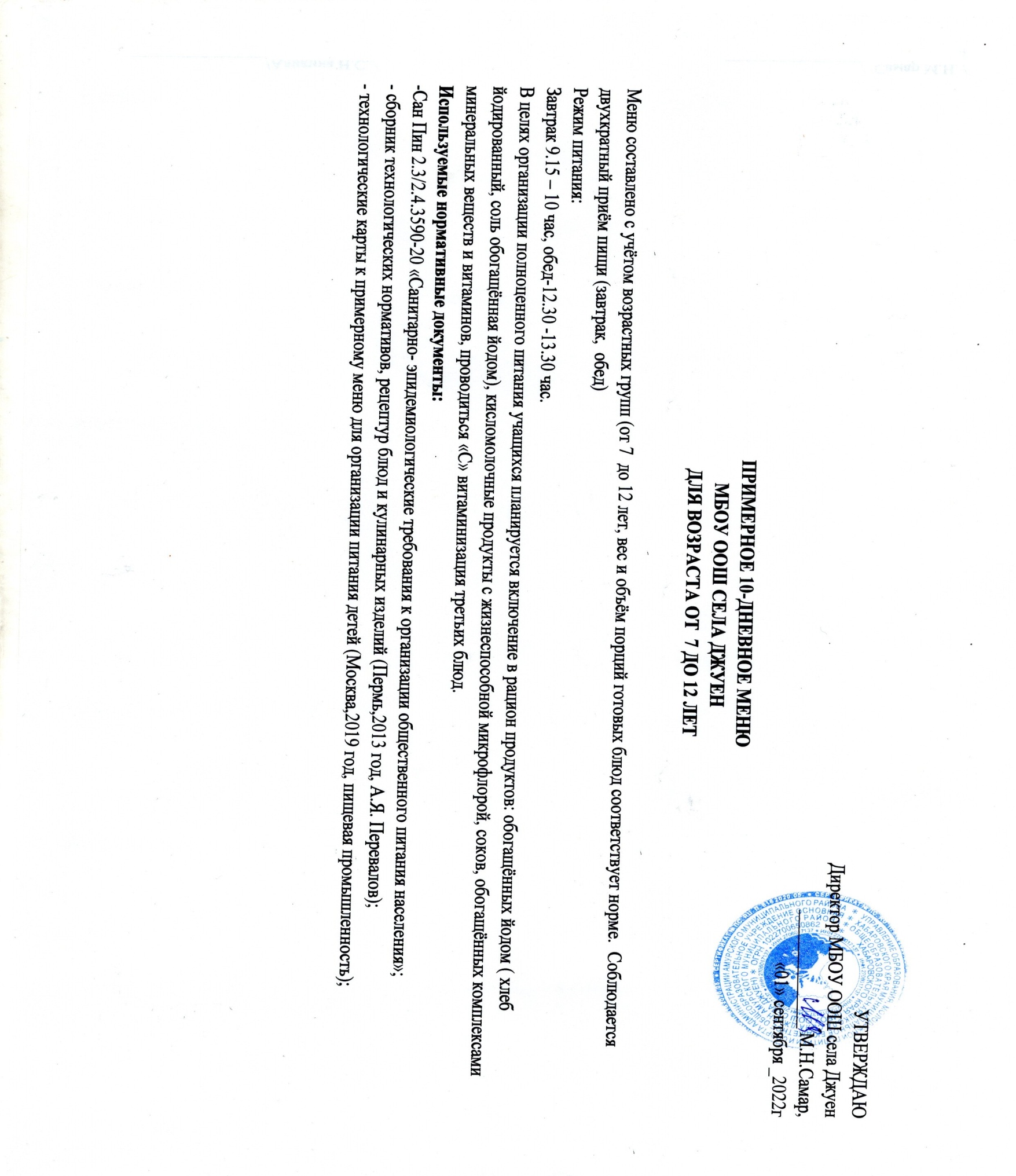 Прием пищи, Наименование блюдаНаименование блюдаНаименование блюдаМасса порцииМасса порцииМасса порцииМасса порцииМасса порцииМасса порцииМасса порцииПищевые веществаПищевые веществаПищевые веществаПищевые веществаПищевые веществаПищевые веществаПищевые веществаПищевые веществаПищевые веществаПищевые веществаПищевые веществаПищевые веществаПищевые веществаПищевые веществаПищевые веществаПищевые веществаПищевые веществаПищевые веществаПищевые веществаПищевые веществаПищевые веществаЭнергетическая ценность Энергетическая ценность Энергетическая ценность Энергетическая ценность Энергетическая ценность Энергетическая ценность Энергетическая ценность Энергетическая ценность Энергетическая ценность Энергетическая ценность № рецептуры№ рецептуры№ рецептуры№ рецептурыПрием пищи, Наименование блюдаНаименование блюдаНаименование блюдаМасса порцииМасса порцииМасса порцииМасса порцииМасса порцииМасса порцииМасса порцииББББББББЖЖЖЖЖЖЖУУУУУУЭнергетическая ценность Энергетическая ценность Энергетическая ценность Энергетическая ценность Энергетическая ценность Энергетическая ценность Энергетическая ценность Энергетическая ценность Энергетическая ценность Энергетическая ценность № рецептуры№ рецептуры№ рецептуры№ рецептурыНеделя 1День 1завтракСыр порционноСыр порционноСыр порционно1/151/151/151/151/151/151/152,702,702,702,702,702,702,702,702,702,702,702,702,702,702,700,000,000,000,000,000,0035,0035,0035,0035,0035,0035,0035,0035,0035,0035,001061061061069.00Каша молочная пшеничная или манная с масломКаша молочная пшеничная или манная с масломКаша молочная пшеничная или манная с маслом200/10200/10200/10200/10200/10200/10200/106,536,536,536,536,536,536,536,537,307,307,307,307,307,307,3038,7838,7838,7838,7838,7838,78230,00230,00230,00230,00230,00230,00230,00230,00230,00230,00262262262262Какао с молокомКакао с молокомКакао с молоком1/2001/2001/2001/2001/2001/2001/2002,052,052,052,052,052,052,052,053,603,603,603,603,603,603,6025,9525,9525,9525,9525,9525,95153,92153,92153,92153,92153,92153,92153,92153,92153,92153,92508508508508Масло сливочное порционноМасло сливочное порционноМасло сливочное порционно1/151/151/151/151/151/151/150,100,100,100,100,100,100,100,104,404,404,404,404,404,404,400,100,100,100,100,100,1066,0066,0066,0066,0066,0066,0066,0066,0066,0066,00487487487487Хлеб пшеничный Хлеб пшеничный Хлеб пшеничный 2/602/602/602/602/602/602/608,208,208,208,208,208,208,208,202,602,602,602,602,602,602,6049,7049,7049,7049,7049,7049,70206,00206,00206,00206,00206,00206,00206,00206,00206,00206,00лтдлтдлтдлтдСвежий фрукт (яблоко)Свежий фрукт (яблоко)Свежий фрукт (яблоко)1/1001/1001/1001/1001/1001/1001/1000,300,300,300,300,300,300,300,300,000,000,000,000,000,000,008,608,608,608,608,608,6040,0040,0040,0040,0040,0040,0040,0040,0040,0040,00Итого за завтрак19,5219,5219,5219,5219,5219,5219,5219,5220,620,620,620,620,620,620,6143,64143,64143,64143,64143,64143,64730,92730,92730,92730,92730,92730,92730,92730,92730,92730,92Обед13-00Свежий помидор и огурец порционноСвежий помидор и огурец порционноСвежий помидор и огурец порционно50/50/1050/50/1050/50/1050/50/1050/50/1050/50/1050/50/101,401,401,401,401,401,401,401,404,024,024,024,024,024,024,024,544,544,544,544,544,5465,8165,8165,8165,8165,8165,8165,8165,8165,8165,81114114114114Борщ с мясом и со сметанойБорщ с мясом и со сметанойБорщ с мясом и со сметаной250/25/10250/25/10250/25/10250/25/10250/25/10250/25/10250/25/102,902,902,902,902,902,902,902,906,666,666,666,666,666,666,6610,8110,8110,8110,8110,8110,81111,00111,00111,00111,00111,00111,00111,00111,00111,00111,00133133133133Биточек мяснойБиточек мяснойБиточек мясной1/1001/1001/1001/1001/1001/1001/10017,9717,9717,9717,9717,9717,9717,9717,9711,7211,7211,7211,7211,7211,7211,7217,9217,9217,9217,9217,9217,92204,28204,28204,28204,28204,28204,28204,28204,28204,28204,28386386386386Рагу овощное Рагу овощное Рагу овощное 1/1501/1501/1501/1501/1501/1501/1503,503,503,503,503,503,503,503,506,606,606,606,606,606,606,6012,4012,4012,4012,4012,4012,40199,00199,00199,00199,00199,00199,00199,00199,00199,00199,00201201201201Хлеб ржаной Хлеб ржаной Хлеб ржаной 1/481/481/481/481/481/481/482,252,252,252,252,252,252,252,250,330,330,330,330,330,330,3323,923,923,923,923,923,9101,5101,5101,5101,5101,5101,5101,5101,5101,5101,5лтдлтдлтдлтдХлеб пшеничныйХлеб пшеничныйХлеб пшеничный1/301/301/301/301/301/301/302,162,162,162,162,162,162,162,160,380,380,380,380,380,380,389,499,499,499,499,499,4963,563,563,563,563,563,563,563,563,563,5лтдлтдлтдлтдКомпот с курагиКомпот с курагиКомпот с кураги1/2001/2001/2001/2001/2001/2001/2000,200,200,200,200,200,200,200,200,000,000,000,000,000,000,0014,8014,8014,8014,8014,8014,80113,79113,79113,79113,79113,79113,79113,79113,79113,79113,79531531531531Кисломолочный продуктКисломолочный продуктКисломолочный продукт1/2001/2001/2001/2001/2001/2001/2006,706,706,706,706,706,706,706,703,703,703,703,703,703,703,708,208,208,208,208,208,20112,52112,52112,52112,52112,52112,52112,52112,52112,52112,52Итого за обед:26,6826,6826,6826,6826,6826,6826,6826,6833,4133,4133,4133,4133,4133,4133,41102,06102,06102,06102,06102,06102,06971,40971,40971,40971,40971,40971,40971,40971,40971,40971,40Итого за день:46,2046,2046,2046,2046,2046,2046,2046,2054,0154,0154,0154,0154,0154,0154,01245,70245,70245,70245,70245,70245,701702,321702,321702,321702,321702,321702,321702,321702,321702,321702,32Прием пищи, Наименование блюдПрием пищи, Наименование блюдПрием пищи, Наименование блюдПрием пищи, Наименование блюдПрием пищи, Наименование блюдМасса порцииМасса порцииМасса порцииМасса порцииМасса порцииМасса порцииМасса порцииПищевые веществаПищевые веществаПищевые веществаПищевые веществаПищевые веществаПищевые веществаПищевые веществаПищевые веществаПищевые веществаПищевые веществаПищевые веществаПищевые веществаПищевые веществаПищевые веществаПищевые веществаПищевые веществаПищевые веществаПищевые веществаПищевые веществаПищевые веществаПищевые веществаПищевые веществаЭнергетическая ценность Энергетическая ценность Энергетическая ценность Энергетическая ценность Энергетическая ценность Энергетическая ценность № рецептуры№ рецептуры№ рецептуры№ рецептурыПрием пищи, Наименование блюдПрием пищи, Наименование блюдПрием пищи, Наименование блюдПрием пищи, Наименование блюдПрием пищи, Наименование блюдМасса порцииМасса порцииМасса порцииМасса порцииМасса порцииМасса порцииМасса порцииБББББББББЖЖЖЖЖЖУУУУУУУЭнергетическая ценность Энергетическая ценность Энергетическая ценность Энергетическая ценность Энергетическая ценность Энергетическая ценность № рецептуры№ рецептуры№ рецептуры№ рецептурыДень 2День 2завтракзавтракСвежие помидоры порционно Свежие помидоры порционно Свежие помидоры порционно Свежие помидоры порционно Свежие помидоры порционно 1/100/101/100/101/100/101/100/101/100/101/100/101/100/105,125,125,125,125,125,125,125,125,126,626,626,626,626,626,6232,6132,6132,6132,6132,6132,6132,61230,00230,00230,00230,00230,00230,001141141141149.009.00Сыр порционноСыр порционноСыр порционноСыр порционноСыр порционно1/0151/0151/0151/0151/0151/0151/0152,702,702,702,702,702,702,702,702,702,702,702,702,702,702,700,000,000,000,000,000,000,0035,0035,0035,0035,0035,0035,00106106106106Макаронные изделия отварныеМакаронные изделия отварныеМакаронные изделия отварныеМакаронные изделия отварныеМакаронные изделия отварные1/180/101/180/101/180/101/180/101/180/101/180/101/180/100,150,150,150,150,150,150,150,150,157,207,207,207,207,207,200,100,100,100,100,100,100,1066,0066,0066,0066,0066,0066,00297297297297Печень по-строгановскиПечень по-строгановскиПечень по-строгановскиПечень по-строгановскиПечень по-строгановски1/1001/1001/1001/1001/1001/1001/1006,206,206,206,206,206,206,206,206,206,606,606,606,606,606,6014,8014,8014,8014,8014,8014,8014,80223,48223,48223,48223,48223,48223,48403403403403Чай с сахаромЧай с сахаромЧай с сахаромЧай с сахаромЧай с сахаром1/2001/2001/2001/2001/2001/2001/2001,601,601,601,601,601,601,601,601,601,601,601,601,601,601,6017,3417,3417,3417,3417,3417,3417,3499,3299,3299,3299,3299,3299,32502502502502Хлеб пшеничный Хлеб пшеничный Хлеб пшеничный Хлеб пшеничный Хлеб пшеничный 2/602/602/602/602/602/602/608,208,208,208,208,208,208,208,208,202,602,602,602,602,602,6049,7049,7049,7049,7049,7049,7049,70206,00206,00206,00206,00206,00206,00лтдлтдлтдлтдСвежий фрукт (банан)Свежий фрукт (банан)Свежий фрукт (банан)Свежий фрукт (банан)Свежий фрукт (банан)1/1001/1001/1001/1001/1001/1001/1000,300,300,300,300,300,300,300,300,30------13,0013,0013,0013,0013,0013,0013,0060,0060,0060,0060,0060,0060,00Итого за завтрак:Итого за завтрак:24,2724,2724,2724,2724,2724,2724,2724,2724,2727,3227,3227,3227,3227,3227,32127,55127,55127,55127,55127,55127,55127,55919,8919,8919,8919,8919,8919,8Обед:Обед:Салат НовинкаСалат НовинкаСалат НовинкаСалат НовинкаСалат Новинка1/1001/1001/1001/1001/1001/1001/1002,702,702,702,702,702,702,702,702,706,206,206,206,206,206,206,806,806,806,806,806,806,8099,0099,0099,0099,0099,0099,005858585813.0013.00Суп картофельный с бобовыми с мясомСуп картофельный с бобовыми с мясомСуп картофельный с бобовыми с мясомСуп картофельный с бобовыми с мясомСуп картофельный с бобовыми с мясом250/25250/25250/25250/25250/25250/25250/2512,3812,3812,3812,3812,3812,3812,3812,3812,389,989,989,989,989,989,9821,5021,5021,5021,5021,5021,5021,50184,00184,00184,00184,00184,00184,00149149149149Капуста тушеннаяКапуста тушеннаяКапуста тушеннаяКапуста тушеннаяКапуста тушенная1/1501/1501/1501/1501/1501/1501/1504,654,654,654,654,654,654,654,654,658,908,908,908,908,908,9013,4513,4513,4513,4513,4513,4513,45122,00122,00122,00122,00122,00122,00428428428428Котлета мяснаяКотлета мяснаяКотлета мяснаяКотлета мяснаяКотлета мясная1/1001/1001/1001/1001/1001/1001/1002,702,702,702,702,702,702,702,702,702,702,702,702,702,702,700,000,000,000,000,000,000,0044,0044,0044,0044,0044,0044,00386386386386Хлеб пшеничныйХлеб пшеничныйХлеб пшеничныйХлеб пшеничныйХлеб пшеничный1/301/301/301/301/301/301/302,162,162,162,162,162,162,162,162,160,380,380,380,380,380,389,499,499,499,499,499,499,4963,563,563,563,563,563,5ЛтдЛтдЛтдЛтдХлеб ржаной Хлеб ржаной Хлеб ржаной Хлеб ржаной Хлеб ржаной 1/481/481/481/481/481/481/482,252,252,252,252,252,252,252,252,250,330,330,330,330,330,3323,923,923,923,923,923,923,9102,6102,6102,6102,6102,6102,6лтдлтдлтдлтдСок фруктовыйСок фруктовыйСок фруктовыйСок фруктовыйСок фруктовый1/2001/2001/2001/2001/2001/2001/2002,002,002,002,002,002,002,002,002,000,000,000,000,000,000,0021,2021,2021,2021,2021,2021,2021,2088,0088,0088,0088,0088,0088,00Итого за обед:Итого за обед:28,8428,8428,8428,8428,8428,8428,8428,8428,8428,4928,4928,4928,4928,4928,4996,3496,3496,3496,3496,3496,3496,34703,10703,10703,10703,10703,10703,10Итого за день:Итого за день:53,1153,1153,1153,1153,1153,1153,1153,1153,1155,8155,8155,8155,8155,8155,81223,89223,89223,89223,89223,89223,89223,891622,901622,901622,901622,901622,901622,90Прием пищиПрием пищи, Наименование блюд, Наименование блюд, Наименование блюд, Наименование блюд, Наименование блюд, Наименование блюдМасса порцииМасса порцииМасса порцииМасса порцииМасса порцииМасса порцииМасса порцииМасса порцииПищевые веществаПищевые веществаПищевые веществаПищевые веществаПищевые веществаПищевые веществаПищевые веществаПищевые веществаПищевые веществаПищевые веществаПищевые веществаПищевые веществаПищевые веществаПищевые веществаПищевые веществаПищевые веществаПищевые веществаПищевые веществаПищевые веществаПищевые веществаЭнергетическая ценность Энергетическая ценность Энергетическая ценность Энергетическая ценность Энергетическая ценность Энергетическая ценность № рецептуры№ рецептуры№ рецептуры№ рецептурыПрием пищиПрием пищи, Наименование блюд, Наименование блюд, Наименование блюд, Наименование блюд, Наименование блюд, Наименование блюдМасса порцииМасса порцииМасса порцииМасса порцииМасса порцииМасса порцииМасса порцииМасса порцииБББББББЖЖЖЖЖЖУУУУУУУЭнергетическая ценность Энергетическая ценность Энергетическая ценность Энергетическая ценность Энергетическая ценность Энергетическая ценность № рецептуры№ рецептуры№ рецептуры№ рецептурыДень 3День 3завтракзавтракЗавтрак 9-00Завтрак 9-00Завтрак 9-00Завтрак 9-00Завтрак 9-00Завтрак 9-009.009.00Запеканка из творогаЗапеканка из творогаЗапеканка из творогаЗапеканка из творогаЗапеканка из творогаЗапеканка из творога1/200/101/200/101/200/101/200/101/200/101/200/101/200/101/200/1013,3013,3013,3013,3013,3013,3013,3018,0018,0018,0018,0018,0018,0029,4029,4029,4029,4029,4029,4029,40240,13240,13240,13240,13240,13240,13319319319319Чай с лимономЧай с лимономЧай с лимономЧай с лимономЧай с лимономЧай с лимоном1/200/101/200/101/200/101/200/101/200/101/200/101/200/101/200/101,981,981,981,981,981,981,980,000,000,000,000,000,0015,3115,3115,3115,3115,3115,3115,3161,6261,6261,6261,6261,6261,62504504504504Хлеб пшеничный Хлеб пшеничный Хлеб пшеничный Хлеб пшеничный Хлеб пшеничный Хлеб пшеничный 2/602/602/602/602/602/602/602/608,108,108,108,108,108,108,102,602,602,602,602,602,6041,8041,8041,8041,8041,8041,8041,80206,00206,00206,00206,00206,00206,00лтдлтдлтдлтдСвежий фрукт (груша)Свежий фрукт (груша)Свежий фрукт (груша)Свежий фрукт (груша)Свежий фрукт (груша)Свежий фрукт (груша)1/1001/1001/1001/1001/1001/1001/1001/1000,300,300,300,300,300,300,300,000,000,000,000,000,0013,0013,0013,0013,0013,0013,0013,0060,0060,0060,0060,0060,0060,00лтдлтдлтдлтдИтого за завтрак:Итого за завтрак:23,6823,6823,6823,6823,6823,6823,6820,620,620,620,620,620,699,5199,5199,5199,5199,5199,5199,51143,19143,19143,19143,19143,19143,19Обед:13.00Обед:13.00Салат со свежими помидорами и огурцамиСалат со свежими помидорами и огурцамиСалат со свежими помидорами и огурцамиСалат со свежими помидорами и огурцамиСалат со свежими помидорами и огурцамиСалат со свежими помидорами и огурцами1/1001/1001/1001/1001/1001/1001/1001/1001,001,001,001,001,001,001,000,200,200,200,200,200,202,802,802,802,802,802,802,8062,0062,0062,0062,0062,0062,0023232323Рассольник с мясом со сметанойРассольник с мясом со сметанойРассольник с мясом со сметанойРассольник с мясом со сметанойРассольник с мясом со сметанойРассольник с мясом со сметаной250/25/10250/25/10250/25/10250/25/10250/25/10250/25/10250/25/10250/25/106,036,036,036,036,036,036,037,307,307,307,307,307,3020,5020,5020,5020,5020,5020,5020,50235,00235,00235,00235,00235,00235,0042424242Жаркое по- домашнемуЖаркое по- домашнемуЖаркое по- домашнемуЖаркое по- домашнемуЖаркое по- домашнемуЖаркое по- домашнему1/2201/2201/2201/2201/2201/2201/2201/2207,017,017,017,017,017,017,0117,6717,6717,6717,6717,6717,6759,6959,6959,6959,6959,6959,6959,69375,05375,05375,05375,05375,05375,05164164164164Хлеб ржаной Хлеб ржаной Хлеб ржаной Хлеб ржаной Хлеб ржаной Хлеб ржаной 1/481/481/481/481/481/481/481/488,108,108,108,108,108,108,102,602,602,602,602,602,6046,2046,2046,2046,2046,2046,2046,20203,00203,00203,00203,00203,00203,00лтдлтдлтдлтдХлеб пшеничныйХлеб пшеничныйХлеб пшеничныйХлеб пшеничныйХлеб пшеничныйХлеб пшеничный1/301/301/301/301/301/301/301/302,162,162,162,162,162,162,160,380,380,380,380,380,389,499,499,499,499,499,499,4963,563,563,563,563,563,5лтдлтдлтдлтдКомпот из сухофруктовКомпот из сухофруктовКомпот из сухофруктовКомпот из сухофруктовКомпот из сухофруктовКомпот из сухофруктов1/2001/2001/2001/2001/2001/2001/2001/2002,002,002,002,002,002,002,000,000,000,000,000,000,005,805,805,805,805,805,805,8088,0088,0088,0088,0088,0088,00527527527527ЙогуртЙогуртЙогуртЙогуртЙогуртЙогурт1/1001/1001/1001/1001/1001/1001/1001/1006,706,706,706,706,706,706,703,703,703,703,703,703,708,208,208,208,208,208,208,20112,52112,52112,52112,52112,52112,52536536536536Итого за обед:Итого за обед:33,0033,0033,0033,0033,0033,0033,0031,8531,8531,8531,8531,8531,85152,68152,68152,68152,68152,68152,68152,681266,811266,811266,811266,811266,811266,81Итого за день:Итого за день:56,6856,6856,6856,6856,6856,6856,6852,4552,4552,4552,4552,4552,45252,19252,19252,19252,19252,19252,19252,191410,001410,001410,001410,001410,001410,00Прием пищиПрием пищи, Наименование блюд, Наименование блюд, Наименование блюдМасса порцииМасса порцииМасса порцииМасса порцииМасса порцииМасса порцииМасса порцииМасса порцииМасса порцииПищевые веществаПищевые веществаПищевые веществаПищевые веществаПищевые веществаПищевые веществаПищевые веществаПищевые веществаПищевые веществаПищевые веществаПищевые веществаПищевые веществаПищевые веществаПищевые веществаПищевые веществаПищевые веществаПищевые веществаПищевые веществаПищевые веществаПищевые веществаЭнергетическая ценность Энергетическая ценность Энергетическая ценность Энергетическая ценность Энергетическая ценность Энергетическая ценность Энергетическая ценность Энергетическая ценность № рецептуры№ рецептуры№ рецептуры№ рецептурыПрием пищиПрием пищи, Наименование блюд, Наименование блюд, Наименование блюдМасса порцииМасса порцииМасса порцииМасса порцииМасса порцииМасса порцииМасса порцииМасса порцииМасса порцииБББББББЖЖЖЖЖЖЖУУУУУУЭнергетическая ценность Энергетическая ценность Энергетическая ценность Энергетическая ценность Энергетическая ценность Энергетическая ценность Энергетическая ценность Энергетическая ценность № рецептуры№ рецептуры№ рецептуры№ рецептурыДень 4День 4завтракзавтракКаша молочная дружба с масломКаша молочная дружба с масломКаша молочная дружба с маслом1/200/101/200/101/200/101/200/101/200/101/200/101/200/101/200/101/200/106,556,556,556,556,556,556,558,338,338,338,338,338,338,3332,0032,0032,0032,0032,0032,00194,00194,00194,00194,00194,00194,00194,00194,002662662662669.009.00Сыр порционноСыр порционноСыр порционно1/0341/0341/0341/0341/0341/0341/0341/0341/0343,483,483,483,483,483,483,484,434,434,434,434,434,434,430,000,000,000,000,000,0035,0035,0035,0035,0035,0035,0035,0035,00106106106106Кофейный напитокКофейный напитокКофейный напиток1/2001/2001/2001/2001/2001/2001/2001/2001/2002,602,602,602,602,602,602,603,603,603,603,603,603,603,6028,7028,7028,7028,7028,7028,70152,00152,00152,00152,00152,00152,00152,00152,00512512512512Масло сливочноеМасло сливочноеМасло сливочное1/0151/0151/0151/0151/0151/0151/0151/0151/0150,100,100,100,100,100,100,104,404,404,404,404,404,404,400,100,100,100,100,100,1066,0066,0066,0066,0066,0066,0066,0066,00487487487487Хлеб пшеничный Хлеб пшеничный Хлеб пшеничный 2/602/602/602/602/602/602/602/602/608,108,108,108,108,108,108,102,602,602,602,602,602,602,6041,8041,8041,8041,8041,8041,80206,00206,00206,00206,00206,00206,00206,00206,00лтдлтдлтдлтдСвежий фрукт (яблоко)Свежий фрукт (яблоко)Свежий фрукт (яблоко)1/1001/1001/1001/1001/1001/1001/1001/1001/1000,300,300,300,300,300,300,3013,0013,0013,0013,0013,0013,0060,0060,0060,0060,0060,0060,0060,0060,00Итого за завтрак:Итого за завтрак:21,1321,1321,1321,1321,1321,1321,1323,3623,3623,3623,3623,3623,3623,36115,6115,6115,6115,6115,6115,6713,00713,00713,00713,00713,00713,00713,00713,00Обед:13.00Обед:13.00Салат из свежей капусты с морковьюСалат из свежей капусты с морковьюСалат из свежей капусты с морковью1/1001/1001/1001/1001/1001/1001/1001/1001/1001,401,401,401,401,401,401,405,065,065,065,065,065,065,065,325,325,325,325,325,3270,0170,0170,0170,0170,0170,0170,0170,012222Щи с картофелем с мясом со сметанойЩи с картофелем с мясом со сметанойЩи с картофелем с мясом со сметаной250/25/10250/25/10250/25/10250/25/10250/25/10250/25/10250/25/10250/25/10250/25/102,002,002,002,002,002,002,004,304,304,304,304,304,304,306,906,906,906,906,906,90260,00260,00260,00260,00260,00260,00260,00260,00147147147147Шницель рыбныйШницель рыбныйШницель рыбный1/1201/1201/1201/1201/1201/1201/1201/1201/1209,909,909,909,909,909,909,907,757,757,757,757,757,757,7525,6825,6825,6825,6825,6825,68144,08144,08144,08144,08144,08144,08144,08144,08351351351351Рис отварной с соусом Рис отварной с соусом Рис отварной с соусом 1/2001/2001/2001/2001/2001/2001/2001/2001/20011,2011,2011,2011,2011,2011,2011,2011,9311,9311,9311,9311,9311,9311,9334,2034,2034,2034,2034,2034,20241,00241,00241,00241,00241,00241,00241,00241,00246246246246Хлеб ржаной Хлеб ржаной Хлеб ржаной 1/481/481/481/481/481/481/481/481/482,252,252,252,252,252,252,250,330,330,330,330,330,330,3323,923,923,923,923,923,9102,6102,6102,6102,6102,6102,6102,6102,6ЛтдЛтдЛтдЛтдХлеб пшеничныйХлеб пшеничныйХлеб пшеничный1/301/301/301/301/301/301/301/301/302,162,162,162,162,162,162,160,380,380,380,380,380,380,389,499,499,499,499,499,4963,563,563,563,563,563,563,563,5лтдлтдлтдлтдСок фруктовыйСок фруктовыйСок фруктовый1/2001/2001/2001/2001/2001/2001/2001/2001/2000,250,250,250,250,250,250,250,000,000,000,000,000,000,009,709,709,709,709,709,7053,0053,0053,0053,0053,0053,0053,0053,00283283283283Итого за обед:Итого за обед:29,1629,1629,1629,1629,1629,1629,1629,7529,7529,7529,7529,7529,7529,75115,19115,19115,19115,19115,19115,19939,19939,19939,19939,19939,19939,19939,19939,19Итого за день:Итого за день:50,2950,2950,2950,2950,2950,2950,2953,1153,1153,1153,1153,1153,1153,11230,79230,79230,79230,79230,79230,791647,191647,191647,191647,191647,191647,191647,191647,19Прием пищиПрием пищи, Наименование блюд, Наименование блюд, Наименование блюд, Наименование блюдМасса порцииМасса порцииМасса порцииМасса порцииМасса порцииМасса порцииМасса порцииПищевые веществаПищевые веществаПищевые веществаПищевые веществаПищевые веществаПищевые веществаПищевые веществаПищевые веществаПищевые веществаПищевые веществаПищевые веществаПищевые веществаПищевые веществаПищевые веществаПищевые веществаПищевые веществаПищевые веществаПищевые веществаПищевые веществаПищевые веществаПищевые веществаПищевые веществаПищевые веществаПищевые веществаЭнергетическая ценностьЭнергетическая ценностьЭнергетическая ценностьЭнергетическая ценностьЭнергетическая ценностьЭнергетическая ценностьЭнергетическая ценностьЭнергетическая ценность№ рецептуры№ рецептурыПрием пищиПрием пищи, Наименование блюд, Наименование блюд, Наименование блюд, Наименование блюдМасса порцииМасса порцииМасса порцииМасса порцииМасса порцииМасса порцииМасса порцииББББББББББЖЖЖЖЖЖЖЖУУУУУУЭнергетическая ценностьЭнергетическая ценностьЭнергетическая ценностьЭнергетическая ценностьЭнергетическая ценностьЭнергетическая ценностьЭнергетическая ценностьЭнергетическая ценность№ рецептуры№ рецептурыДень 5День 5Завтрак:Завтрак:Сыр порционноСыр порционноСыр порционноСыр порционно1/0341/0341/0341/0341/0341/0341/0343,483,483,483,483,483,483,483,483,483,484,434,434,434,434,434,434,434,430,000,000,000,000,000,0035,0035,0035,0035,0035,0035,0035,0035,001061069.009.00Запеканка манная с изюмом и с масломЗапеканка манная с изюмом и с масломЗапеканка манная с изюмом и с масломЗапеканка манная с изюмом и с маслом1/200/101/200/101/200/101/200/101/200/101/200/101/200/106,006,006,006,006,006,006,006,006,006,008,008,008,008,008,008,008,008,0024,6624,6624,6624,6624,6624,66195,10195,10195,10195,10195,10195,10195,10195,10280280Чай с молокомЧай с молокомЧай с молокомЧай с молоком1/2001/2001/2001/2001/2001/2001/2005,595,595,595,595,595,595,595,595,595,596,386,386,386,386,386,386,386,3810,3810,3810,3810,3810,3810,38181,58181,58181,58181,58181,58181,58181,58181,58506506Масло сливочноеМасло сливочноеМасло сливочноеМасло сливочное1/0151/0151/0151/0151/0151/0151/0150,400,400,400,400,400,400,400,400,400,408,208,208,208,208,208,208,208,200,100,100,100,100,100,1066,0066,0066,0066,0066,0066,0066,0066,00487487Хлеб пшеничный Хлеб пшеничный Хлеб пшеничный Хлеб пшеничный 2/602/602/602/602/602/602/608,108,108,108,108,108,108,108,108,108,102,602,602,602,602,602,602,602,6041,8041,8041,8041,8041,8041,80206,00206,00206,00206,00206,00206,00206,00206,00лтдлтдСвежий фрукт (груша)Свежий фрукт (груша)Свежий фрукт (груша)Свежий фрукт (груша)1/1001/1001/1001/1001/1001/1001/1001,401,401,401,401,401,401,401,401,401,400,000,000,000,000,000,000,000,0019,0019,0019,0019,0019,0019,0066,0066,0066,0066,0066,0066,0066,0066,00Итого за завтрак:Итого за завтрак:24,9724,9724,9724,9724,9724,9724,9724,9724,9724,9729,6129,6129,6129,6129,6129,6129,6129,6195,9495,9495,9495,9495,9495,94749,68749,68749,68749,68749,68749,68749,68749,68Обед:Обед:Салат с капусты со свеклойСалат с капусты со свеклойСалат с капусты со свеклойСалат с капусты со свеклой1/1001/1001/1001/1001/1001/1001/1000,800,800,800,800,800,800,800,800,800,800,200,200,200,200,200,200,200,202,802,802,802,802,802,8021,6021,6021,6021,6021,6021,6021,6021,607713.0013.00Суп крестьянский с крупой с мясомСуп крестьянский с крупой с мясомСуп крестьянский с крупой с мясомСуп крестьянский с крупой с мясом250/25250/25250/25250/25250/25250/25250/252,312,312,312,312,312,312,312,312,312,316,006,006,006,006,006,006,006,0021,5021,5021,5021,5021,5021,50168,00168,00168,00168,00168,00168,00168,00168,00160160Гуляш мяснойГуляш мяснойГуляш мяснойГуляш мясной1/1001/1001/1001/1001/1001/1001/10011,6411,6411,6411,6411,6411,6411,6411,6411,6411,6410,1410,1410,1410,1410,1410,1410,1410,1423,7623,7623,7623,7623,7623,76199,00199,00199,00199,00199,00199,00199,00199,00373373Картофельное пюреКартофельное пюреКартофельное пюреКартофельное пюре1/2001/2001/2001/2001/2001/2001/2004,204,204,204,204,204,204,204,204,204,206,806,806,806,806,806,806,806,8022,0022,0022,0022,0022,0022,00195,00195,00195,00195,00195,00195,00195,00195,00434434Хлеб ржаной Хлеб ржаной Хлеб ржаной Хлеб ржаной 1/481/481/481/481/481/481/482,252,252,252,252,252,252,252,252,252,250,330,330,330,330,330,330,330,3323,923,923,923,923,923,9102,6102,6102,6102,6102,6102,6102,6102,6лтдлтдХлеб пшеничныйХлеб пшеничныйХлеб пшеничныйХлеб пшеничный1/301/301/301/301/301/301/302,162,162,162,162,162,162,162,162,162,160,380,380,380,380,380,380,380,389,499,499,499,499,499,4963,563,563,563,563,563,563,563,5лтдлтдКомпот из сухофруктовКомпот из сухофруктовКомпот из сухофруктовКомпот из сухофруктов1/2001/2001/2001/2001/2001/2001/2002,002,002,002,002,002,002,002,002,002,000,000,000,000,000,000,000,000,0021,2021,2021,2021,2021,2021,2088,0088,0088,0088,0088,0088,0088,0088,00527527ЙогуртЙогуртЙогуртЙогурт1/1001/1001/1001/1001/1001/1001/1006,706,706,706,706,706,706,706,706,706,703,703,703,703,703,703,703,703,708.208.208.208.208.208.20112,52112,52112,52112,52112,52112,52112,52112,52536536Итого за обед:Итого за обед:32,0632,0632,0632,0632,0632,0632,0632,0632,0632,0627,5527,5527,5527,5527,5527,5527,5527,55132,85132,85132,85132,85132,85132,85950,22950,22950,22950,22950,22950,22950,22950,22Итого за день:Итого за день:57,0357,0357,0357,0357,0357,0357,0357,0357,0357,0357,1657,1657,1657,1657,1657,1657,1657,16228,79228,79228,79228,79228,79228,791699,901699,901699,901699,901699,901699,901699,901699,90Прием пищиПрием пищи, Наименование блюд, Наименование блюд, Наименование блюд, Наименование блюд, Наименование блюдМасса порцииМасса порцииМасса порцииМасса порцииМасса порцииМасса порцииМасса порцииМасса порцииПищевые веществаПищевые веществаПищевые веществаПищевые веществаПищевые веществаПищевые веществаПищевые веществаПищевые веществаПищевые веществаПищевые веществаПищевые веществаПищевые веществаПищевые веществаПищевые веществаПищевые веществаПищевые веществаПищевые веществаПищевые веществаПищевые веществаПищевые веществаЭнергетическая ценностьЭнергетическая ценностьЭнергетическая ценностьЭнергетическая ценностьЭнергетическая ценностьЭнергетическая ценность№ рецептуры№ рецептуры№ рецептуры№ рецептуры№ рецептуры№ рецептурыПрием пищиПрием пищи, Наименование блюд, Наименование блюд, Наименование блюд, Наименование блюд, Наименование блюдМасса порцииМасса порцииМасса порцииМасса порцииМасса порцииМасса порцииМасса порцииМасса порцииБББББББЖЖЖЖЖЖЖЖУУУУУЭнергетическая ценностьЭнергетическая ценностьЭнергетическая ценностьЭнергетическая ценностьЭнергетическая ценностьЭнергетическая ценность№ рецептуры№ рецептуры№ рецептуры№ рецептуры№ рецептуры№ рецептурыДень 6День 6Завтрак:Завтрак:Вареники с творогомВареники с творогомВареники с творогомВареники с творогомВареники с творогом1/200/201/200/201/200/201/200/201/200/201/200/201/200/201/200/2012,6012,6012,6012,6012,6012,6012,6014,0014,0014,0014,0014,0014,0014,0014,0018,1018,1018,1018,1018,10290,44290,44290,44290,44290,44290,442932932932932932939.009.00Чай с сахаромЧай с сахаромЧай с сахаромЧай с сахаромЧай с сахаром1/2001/2001/2001/2001/2001/2001/2001/2001,621,621,621,621,621,621,621,601,601,601,601,601,601,601,6017,3417,3417,3417,3417,3489,3289,3289,3289,3289,3289,32502502502502502502Хлеб пшеничный Хлеб пшеничный Хлеб пшеничный Хлеб пшеничный Хлеб пшеничный 2/602/602/602/602/602/602/602/608,108,108,108,108,108,108,102,602,602,602,602,602,602,602,6042,4042,4042,4042,4042,40206,00206,00206,00206,00206,00206,00лтдлтдлтдлтдлтдлтдСыр порционноСыр порционноСыр порционноСыр порционноСыр порционно1/0151/0151/0151/0151/0151/0151/0151/0153,083,083,083,083,083,083,084,434,434,434,434,434,434,434,430,000,000,000,000,0035,0035,0035,0035,0035,0035,00106106106106106106Масло сливочноеМасло сливочноеМасло сливочноеМасло сливочноеМасло сливочное1/0151/0151/0151/0151/0151/0151/0151/0150,400,400,400,400,400,400,408,208,208,208,208,208,208,208,200,100,100,100,100,1066,0066,0066,0066,0066,0066,00Свежий фрукт (банан)Свежий фрукт (банан)Свежий фрукт (банан)Свежий фрукт (банан)Свежий фрукт (банан)1/1001/1001/1001/1001/1001/1001/1001/1000,400,400,400,400,400,400,400,000,000,000,000,000,000,000,0019,0019,0019,0019,0019,0066,0066,0066,0066,0066,0066,00Итого за завтрак:Итого за завтрак:26,226,226,226,226,226,226,230,8330,8330,8330,8330,8330,8330,8330,8396,8496,8496,8496,8496,84752,76752,76752,76752,76752,76752,76Обед:Обед:Салат из свежих огурцовСалат из свежих огурцовСалат из свежих огурцовСалат из свежих огурцовСалат из свежих огурцов1/1001/1001/1001/1001/1001/1001/1001/1000,900,900,900,900,900,900,900,300,300,300,300,300,300,300,300,800,800,800,800,8022,8022,8022,8022,8022,8022,8036363636363613.0013.00Борщ с картофелем с мясом со сметанойБорщ с картофелем с мясом со сметанойБорщ с картофелем с мясом со сметанойБорщ с картофелем с мясом со сметанойБорщ с картофелем с мясом со сметаной250/25/10250/25/10250/25/10250/25/10250/25/10250/25/10250/25/10250/25/104,004,004,004,004,004,004,005,205,205,205,205,205,205,205,2012,1012,1012,1012,1012,10106,00106,00106,00106,00106,00106,00133133133133133133Шницель мяснойШницель мяснойШницель мяснойШницель мяснойШницель мясной1/1001/1001/1001/1001/1001/1001/1001/1008,508,508,508,508,508,508,508,278,278,278,278,278,278,278,2733,9333,9333,9333,9333,93169,26169,26169,26169,26169,26169,26386386386386386386Гречка отварнаяГречка отварнаяГречка отварнаяГречка отварнаяГречка отварная1/2001/2001/2001/2001/2001/2001/2001/2004,564,564,564,564,564,564,567,007,007,007,007,007,007,007,0023,2023,2023,2023,2023,20187,00187,00187,00187,00187,00187,00243243243243243243Соус томатныйСоус томатныйСоус томатныйСоус томатныйСоус томатный1/1001/1001/1001/1001/1001/1001/1001/1000,540,540,540,540,540,540,540,800,800,800,800,800,800,800,808,628,628,628,628,6266,0066,0066,0066,0066,0066,00462462462462462462Хлеб ржаной Хлеб ржаной Хлеб ржаной Хлеб ржаной Хлеб ржаной 1/481/481/481/481/481/481/481/488,108,108,108,108,108,108,102,602,602,602,602,602,602,602,6042,4042,4042,4042,4042,40206,00206,00206,00206,00206,00206,00лтдлтдлтдлтдлтдлтдХлеб пшеничныйХлеб пшеничныйХлеб пшеничныйХлеб пшеничныйХлеб пшеничный1/301/301/301/301/301/301/301/302,162,162,162,162,162,162,160,380,380,380,380,380,380,380,389,499,499,499,499,4963,563,563,563,563,563,5лтдлтдлтдлтдлтдлтдКомпот с курагиКомпот с курагиКомпот с курагиКомпот с курагиКомпот с кураги1/2001/2001/2001/2001/2001/2001/2001/2000,200,200,200,200,200,200,200,000,000,000,000,000,000,000,009,709,709,709,709,7091,9891,9891,9891,9891,9891,98531531531531531531Сок фруктовыйСок фруктовыйСок фруктовыйСок фруктовыйСок фруктовый1/2001/2001/2001/2001/2001/2001/2001/2003,103,103,103,103,103,103,100,000,000,000,000,000,000,000,0045,2045,2045,2045,2045,2053,0053,0053,0053,0053,0053,00итого за обед:итого за обед:32,0632,0632,0632,0632,0632,0632,0623,5623,5623,5623,5623,5623,5623,5623,56185,44185,44185,44185,44185,44965,54965,54965,54965,54965,54965,54Итого за день:Итого за день:58,2658,2658,2658,2658,2658,2658,2654,3954,3954,3954,3954,3954,3954,3954,39282,28282,28282,28282,28282,281718,301718,301718,301718,301718,301718,30Прием пищиПрием пищи, Наименование блюд, Наименование блюд, Наименование блюд, Наименование блюдМасса порцииМасса порцииМасса порцииМасса порцииМасса порцииМасса порцииМасса порцииМасса порцииМасса порцииПищевые  веществаПищевые  веществаПищевые  веществаПищевые  веществаПищевые  веществаПищевые  веществаПищевые  веществаПищевые  веществаПищевые  веществаПищевые  веществаПищевые  веществаПищевые  веществаПищевые  веществаПищевые  веществаПищевые  веществаПищевые  веществаПищевые  веществаПищевые  веществаПищевые  веществаПищевые  веществаПищевые  веществаПищевые  веществаЭнергетическая ценностьЭнергетическая ценностьЭнергетическая ценностьЭнергетическая ценностьЭнергетическая ценностьЭнергетическая ценностьЭнергетическая ценностьЭнергетическая ценность№ рецептуры№ рецептурыПрием пищиПрием пищи, Наименование блюд, Наименование блюд, Наименование блюд, Наименование блюдМасса порцииМасса порцииМасса порцииМасса порцииМасса порцииМасса порцииМасса порцииМасса порцииМасса порцииБББББББЖЖЖЖЖЖЖЖЖУУУУУУЭнергетическая ценностьЭнергетическая ценностьЭнергетическая ценностьЭнергетическая ценностьЭнергетическая ценностьЭнергетическая ценностьЭнергетическая ценностьЭнергетическая ценность№ рецептуры№ рецептурыНеделя 2Неделя 2День 7День 7завтракзавтракСыр порционноСыр порционноСыр порционноСыр порционно1/151/151/151/151/151/151/151/151/153,483,483,483,483,483,483,484,434,434,434,434,434,434,434,434,430,000,000,000,000,000,0054,6054,6054,6054,6054,6054,6054,6054,601061069.009.00Каша молочная маннаяКаша молочная маннаяКаша молочная маннаяКаша молочная манная1/200/151/200/151/200/151/200/151/200/151/200/151/200/151/200/151/200/157,537,537,537,537,537,537,539,409,409,409,409,409,409,409,409,4038,7838,7838,7838,7838,7838,78244,92244,92244,92244,92244,92244,92244,92244,92256256Хлеб пшеничный Хлеб пшеничный Хлеб пшеничный Хлеб пшеничный 2/602/602/602/602/602/602/602/602/608,108,108,108,108,108,108,102,602,602,602,602,602,602,602,602,6046,2046,2046,2046,2046,2046,20206,00206,00206,00206,00206,00206,00206,00206,00лтдлтдМасло сливочноеМасло сливочноеМасло сливочноеМасло сливочное1/151/151/151/151/151/151/151/151/150,400,400,400,400,400,400,408,208,208,208,208,208,208,208,208,200,100,100,100,100,100,1066,0066,0066,0066,0066,0066,0066,0066,00487487Какао с молокомКакао с молокомКакао с молокомКакао с молоком1/2001/2001/2001/2001/2001/2001/2001/2001/2000,400,400,400,400,400,400,400,000,000,000,000,000,000,000,000,0016,9016,9016,9016,9016,9016,9065,6065,6065,6065,6065,6065,6065,6065,60510510Свежий фрукт (яблоко)Свежий фрукт (яблоко)Свежий фрукт (яблоко)Свежий фрукт (яблоко)1/1001/1001/1001/1001/1001/1001/1001/1001/1001,401,401,401,401,401,401,400,000,000,000,000,000,000,000,000,0019,0019,0019,0019,0019,0019,0066,0066,0066,0066,0066,0066,0066,0066,00Итого за завтракИтого за завтрак21,3121,3121,3121,3121,3121,3121,3124,6324,6324,6324,6324,6324,6324,6324,6324,63120,98120,98120,98120,98120,98120,98702,52702,52702,52702,52702,52702,52702,52702,52ОбедОбедСалат со свеклыСалат со свеклыСалат со свеклыСалат со свеклы50/5050/5050/5050/5050/5050/5050/5050/5050/501,601,601,601,601,601,601,600,000,000,000,000,000,000,000,000,002,702,702,702,702,702,7057,0057,0057,0057,0057,0057,0057,0057,00515113.0013.00Рассольник с мясом со сметанойРассольник с мясом со сметанойРассольник с мясом со сметанойРассольник с мясом со сметаной250/25/10250/25/10250/25/10250/25/10250/25/10250/25/10250/25/10250/25/10250/25/105,035,035,035,035,035,035,034,604,604,604,604,604,604,604,604,6020,5020,5020,5020,5020,5020,50221,31221,31221,31221,31221,31221,31221,31221,31139139Плов с мясомПлов с мясомПлов с мясомПлов с мясом1/2201/2201/2201/2201/2201/2201/2201/2201/22017,3617,3617,3617,3617,3617,3617,3623,1723,1723,1723,1723,1723,1723,1723,1723,1752,6252,6252,6252,6252,6252,62418,37418,37418,37418,37418,37418,37418,37418,37375375Хлеб ржаной Хлеб ржаной Хлеб ржаной Хлеб ржаной 1/481/481/481/481/481/481/481/481/488,108,108,108,108,108,108,102,602,602,602,602,602,602,602,602,6046,2046,2046,2046,2046,2046,20206,00206,00206,00206,00206,00206,00206,00206,00лтдлтдХлеб пшеничныйХлеб пшеничныйХлеб пшеничныйХлеб пшеничный1/301/301/301/301/301/301/301/301/302,162,162,162,162,162,162,160,380,380,380,380,380,380,380,380,389,499,499,499,499,499,4963,563,563,563,563,563,563,563,5лтдлтдКомпот с черносливомКомпот с черносливомКомпот с черносливомКомпот с черносливом1/2001/2001/2001/2001/2001/2001/2001/2001/2002,002,002,002,002,002,002,000,000,000,000,000,000,000,000,000,005,805,805,805,805,805,8088,0088,0088,0088,0088,0088,0088,0088,00531531Кисломолочный продукт снежокКисломолочный продукт снежокКисломолочный продукт снежокКисломолочный продукт снежок1/2001/2001/2001/2001/2001/2001/2001/2001/2006,706,706,706,706,706,706,703,703,703,703,703,703,703,703,703,708,208,208,208,208,208,20112,52112,52112,52112,52112,52112,52112,52112,52535535Итого за обед:Итого за обед:42,9542,9542,9542,9542,9542,9542,9534,4534,4534,4534,4534,4534,4534,4534,4534,45145,51145,51145,51145,51145,51145,511166,701166,701166,701166,701166,701166,701166,701166,70Итого за день:Итого за день:64,2664,2664,2664,2664,2664,2664,2659,0859,0859,0859,0859,0859,0859,0859,0859,08266,49266,49266,49266,49266,49266,491869,221869,221869,221869,221869,221869,221869,221869,22Прием пищи, Наименование блюдПрием пищи, Наименование блюдПрием пищи, Наименование блюдПрием пищи, Наименование блюдПрием пищи, Наименование блюдПрием пищи, Наименование блюдПрием пищи, Наименование блюдМасса порцииМасса порцииМасса порцииМасса порцииМасса порцииМасса порцииМасса порцииМасса порцииПищевые  веществаПищевые  веществаПищевые  веществаПищевые  веществаПищевые  веществаПищевые  веществаПищевые  веществаПищевые  веществаПищевые  веществаПищевые  веществаПищевые  веществаПищевые  веществаПищевые  веществаПищевые  веществаПищевые  веществаПищевые  веществаПищевые  веществаПищевые  веществаПищевые  веществаЭнергетическая ценностьЭнергетическая ценностьЭнергетическая ценностьЭнергетическая ценностьЭнергетическая ценностьЭнергетическая ценностьЭнергетическая ценностьЭнергетическая ценность№ рецептуры№ рецептурыПрием пищи, Наименование блюдПрием пищи, Наименование блюдПрием пищи, Наименование блюдПрием пищи, Наименование блюдПрием пищи, Наименование блюдПрием пищи, Наименование блюдПрием пищи, Наименование блюдМасса порцииМасса порцииМасса порцииМасса порцииМасса порцииМасса порцииМасса порцииМасса порцииБББББББЖЖЖЖЖЖУУУУУУЭнергетическая ценностьЭнергетическая ценностьЭнергетическая ценностьЭнергетическая ценностьЭнергетическая ценностьЭнергетическая ценностьЭнергетическая ценностьЭнергетическая ценность№ рецептуры№ рецептурыДень 8День 8День 8Завтрак:Завтрак:Завтрак:Сыр порционноСыр порционноСыр порционноСыр порционноСыр порционноСыр порционноСыр порционно1/0151/0151/0151/0151/0151/0151/0151/0152,482,482,482,482,482,482,484,434,434,434,434,434,430,000,000,000,000,000,0035,0035,0035,0035,0035,0035,0035,0035,001061069.009.009.00Каша пшенная молочнаяКаша пшенная молочнаяКаша пшенная молочнаяКаша пшенная молочнаяКаша пшенная молочнаяКаша пшенная молочнаяКаша пшенная молочная1/2001/2001/2001/2001/2001/2001/2001/20016,2016,2016,2016,2016,2016,2016,2020,6020,6020,6020,6020,6020,6026,0026,0026,0026,0026,0026,00363,00363,00363,00363,00363,00363,00363,00363,00273273Хлеб пшеничный Хлеб пшеничный Хлеб пшеничный Хлеб пшеничный Хлеб пшеничный Хлеб пшеничный Хлеб пшеничный 2/602/602/602/602/602/602/602/608,108,108,108,108,108,108,102,602,602,602,602,602,6046,2046,2046,2046,2046,2046,20206,00206,00206,00206,00206,00206,00206,00206,00лтдлтдМасло сливочноеМасло сливочноеМасло сливочноеМасло сливочноеМасло сливочноеМасло сливочноеМасло сливочное1/151/151/151/151/151/151/151/150,100,100,100,100,100,100,104,404,404,404,404,404,400,100,100,100,100,100,1066,0066,0066,0066,0066,0066,0066,0066,00487487Чай с сахаром с лимономЧай с сахаром с лимономЧай с сахаром с лимономЧай с сахаром с лимономЧай с сахаром с лимономЧай с сахаром с лимономЧай с сахаром с лимоном1/2001/2001/2001/2001/2001/2001/2001/2001,601,601,601,601,601,601,601,601,601,601,601,601,6017,3417,3417,3417,3417,3417,3487,0087,0087,0087,0087,0087,0087,0087,00504504Св. фрукт(груша)Св. фрукт(груша)Св. фрукт(груша)Св. фрукт(груша)Св. фрукт(груша)Св. фрукт(груша)Св. фрукт(груша)1/2001/2001/2001/2001/2001/2001/2001/2003,103,103,103,103,103,103,100,000,000,000,000,000,0045,2045,2045,2045,2045,2045,2053,0053,0053,0053,0053,0053,0053,0053,00Итого за завтрак:Итого за завтрак:Итого за завтрак:31,5831,5831,5831,5831,5831,5831,5833,6333,6333,6333,6333,6333,63134,84134,84134,84134,84134,84134,84810,00810,00810,00810,00810,00810,00810,00810,00Обед: 13.00Обед: 13.00Обед: 13.00Салат со св. капустой со сладким перцем Салат со св. капустой со сладким перцем Салат со св. капустой со сладким перцем Салат со св. капустой со сладким перцем Салат со св. капустой со сладким перцем Салат со св. капустой со сладким перцем Салат со св. капустой со сладким перцем 1/1001/1001/1001/1001/1001/1001/1001/1001,001,001,001,001,001,001,000,000,000,000,000,000,004,604,604,604,604,604,6021,6021,6021,6021,6021,6021,6021,6021,602323Щи с картофелем с мясом со сметанойЩи с картофелем с мясом со сметанойЩи с картофелем с мясом со сметанойЩи с картофелем с мясом со сметанойЩи с картофелем с мясом со сметанойЩи с картофелем с мясом со сметанойЩи с картофелем с мясом со сметаной250/25/10250/25/10250/25/10250/25/10250/25/10250/25/10250/25/10250/25/104,004,004,004,004,004,004,006,446,446,446,446,446,4413,7913,7913,7913,7913,7913,79152,60152,60152,60152,60152,60152,60152,60152,60147147Рыба припущенная в молокеРыба припущенная в молокеРыба припущенная в молокеРыба припущенная в молокеРыба припущенная в молокеРыба припущенная в молокеРыба припущенная в молоке1/1001/1001/1001/1001/1001/1001/1001/1008,708,708,708,708,708,708,704,204,204,204,204,204,2038,9338,9338,9338,9338,9338,93191,81191,81191,81191,81191,81191,81191,81191,81342342Картофель отварнойКартофель отварнойКартофель отварнойКартофель отварнойКартофель отварнойКартофель отварнойКартофель отварной1/2001/2001/2001/2001/2001/2001/2001/2003,223,223,223,223,223,223,228,138,138,138,138,138,1318,1418,1418,1418,1418,1418,14145,00145,00145,00145,00145,00145,00145,00145,00179179Хлеб ржаной Хлеб ржаной Хлеб ржаной Хлеб ржаной Хлеб ржаной Хлеб ржаной Хлеб ржаной 1/481/481/481/481/481/481/481/488,108,108,108,108,108,108,102,602,602,602,602,602,6046,4046,4046,4046,4046,4046,40206,00206,00206,00206,00206,00206,00206,00206,00лтдлтдХлеб пшеничныйХлеб пшеничныйХлеб пшеничныйХлеб пшеничныйХлеб пшеничныйХлеб пшеничныйХлеб пшеничный1/301/301/301/301/301/301/301/302,162,162,162,162,162,162,160,380,380,380,380,380,389,499,499,499,499,499,4963,563,563,563,563,563,563,563,5лтдлтдКомпот из изюмаКомпот из изюмаКомпот из изюмаКомпот из изюмаКомпот из изюмаКомпот из изюмаКомпот из изюма1/2001/2001/2001/2001/2001/2001/2001/2000,200,200,200,200,200,200,200,000,000,000,000,000,009,709,709,709,709,709,70113,79113,79113,79113,79113,79113,79113,79113,79531531Сок фруктовыйСок фруктовыйСок фруктовыйСок фруктовыйСок фруктовыйСок фруктовыйСок фруктовый1/2001/2001/2001/2001/2001/2001/2001/2003,103,103,103,103,103,103,100,000,000,000,000,000,0045,2045,2045,2045,2045,2045,2053,0053,0053,0053,0053,0053,0053,0053,00Итого за обед:Итого за обед:Итого за обед:30,4830,4830,4830,4830,4830,4830,4821,7521,7521,7521,7521,7521,75186,25186,25186,25186,25186,25186,25755,49755,49755,49755,49755,49755,49755,49755,49Итого за день:Итого за день:Итого за день:62,0662,0662,0662,0662,0662,0662,0647,4047,4047,4047,4047,4047,40201,80201,80201,80201,80201,80201,801565,491565,491565,491565,491565,491565,491565,491565,49Прием пищи, Наименование блюдПрием пищи, Наименование блюдПрием пищи, Наименование блюдПрием пищи, Наименование блюдПрием пищи, Наименование блюдПрием пищи, Наименование блюдПрием пищи, Наименование блюдМасса порцииМасса порцииМасса порцииМасса порцииМасса порцииМасса порцииМасса порцииМасса порцииПищевые  веществаПищевые  веществаПищевые  веществаПищевые  веществаПищевые  веществаПищевые  веществаПищевые  веществаПищевые  веществаПищевые  веществаПищевые  веществаПищевые  веществаПищевые  веществаПищевые  веществаПищевые  веществаПищевые  веществаПищевые  веществаПищевые  веществаПищевые  веществаПищевые  веществаПищевые  веществаЭнергетическая ценностьЭнергетическая ценностьЭнергетическая ценностьЭнергетическая ценностьЭнергетическая ценностьЭнергетическая ценностьЭнергетическая ценностьЭнергетическая ценность№ рецептуры№ рецептурыПрием пищи, Наименование блюдПрием пищи, Наименование блюдПрием пищи, Наименование блюдПрием пищи, Наименование блюдПрием пищи, Наименование блюдПрием пищи, Наименование блюдПрием пищи, Наименование блюдМасса порцииМасса порцииМасса порцииМасса порцииМасса порцииМасса порцииМасса порцииМасса порцииБББББББЖЖЖЖЖЖУУУУУУУЭнергетическая ценностьЭнергетическая ценностьЭнергетическая ценностьЭнергетическая ценностьЭнергетическая ценностьЭнергетическая ценностьЭнергетическая ценностьЭнергетическая ценность№ рецептуры№ рецептурыДень 9День 9завтракзавтракСыр порционныйСыр порционныйСыр порционныйСыр порционныйСыр порционныйСыр порционныйСыр порционный1/0341/0341/0341/0341/0341/0341/0341/0343,483,483,483,483,483,483,484,434,434,434,434,434,430,000,000,000,000,000,000,0054,6054,6054,6054,6054,6054,6054,6054,603663669.009.00Огурец порционныйОгурец порционныйОгурец порционныйОгурец порционныйОгурец порционныйОгурец порционныйОгурец порционный1/1001/1001/1001/1001/1001/1001/1001/1001,001,001,001,001,001,001,000,000,000,000,000,000,004,604,604,604,604,604,604,6020,0020,0020,0020,0020,0020,0020,0020,003636Биточки мясной Биточки мясной Биточки мясной Биточки мясной Биточки мясной Биточки мясной Биточки мясной 1/1001/1001/1001/1001/1001/1001/1001/1008,948,948,948,948,948,948,949,219,219,219,219,219,2114,8014,8014,8014,8014,8014,8014,80150,00150,00150,00150,00150,00150,00150,00150,00386386Гречка отварная с соусомГречка отварная с соусомГречка отварная с соусомГречка отварная с соусомГречка отварная с соусомГречка отварная с соусомГречка отварная с соусом1/150/501/150/501/150/501/150/501/150/501/150/501/150/501/150/502,832,832,832,832,832,832,8311,9111,9111,9111,9111,9111,9124,7024,7024,7024,7024,7024,7024,70210,00210,00210,00210,00210,00210,00210,00210,00   243   243Хлеб пшеничный йодированныйХлеб пшеничный йодированныйХлеб пшеничный йодированныйХлеб пшеничный йодированныйХлеб пшеничный йодированныйХлеб пшеничный йодированныйХлеб пшеничный йодированный2/602/602/602/602/602/602/602/608,108,108,108,108,108,108,102,602,602,602,602,602,6041,8041,8041,8041,8041,8041,8041,80220,00220,00220,00220,00220,00220,00220,00220,00лтдлтдКофейный напиток Кофейный напиток Кофейный напиток Кофейный напиток Кофейный напиток Кофейный напиток Кофейный напиток 1/2001/2001/2001/2001/2001/2001/2001/2002,602,602,602,602,602,602,603,603,603,603,603,603,6027,3027,3027,3027,3027,3027,3027,30140,00140,00140,00140,00140,00140,00140,00140,00512512Свежий фрукт (банан)Свежий фрукт (банан)Свежий фрукт (банан)Свежий фрукт (банан)Свежий фрукт (банан)Свежий фрукт (банан)Свежий фрукт (банан)1/1001/1001/1001/1001/1001/1001/1001/1000,840,840,840,840,840,840,840,000,000,000,000,000,0011,3011,3011,3011,3011,3011,3011,3094,0094,0094,0094,0094,0094,0094,0094,00Итого за завтракИтого за завтрак27,7927,7927,7927,7927,7927,7927,7931,7531,7531,7531,7531,7531,75124,5124,5124,5124,5124,5124,5124,5888,6888,6888,6888,6888,6888,6888,6888,6Обед:Обед:Салат степной Салат степной Салат степной Салат степной Салат степной Салат степной Салат степной 1/1001/1001/1001/1001/1001/1001/1001/1000,720,720,720,720,720,720,720,000,000,000,000,000,003,003,003,003,003,003,003,0061,4061,4061,4061,4061,4061,4061,4061,40171713.0013.00Суп крестьянский с крупой с мясом  Суп крестьянский с крупой с мясом  Суп крестьянский с крупой с мясом  Суп крестьянский с крупой с мясом  Суп крестьянский с крупой с мясом  Суп крестьянский с крупой с мясом  Суп крестьянский с крупой с мясом  250/25250/25250/25250/25250/25250/25250/25250/252,312,312,312,312,312,312,318,908,908,908,908,908,9024,7024,7024,7024,7024,7024,7024,70126,00126,00126,00126,00126,00126,00126,00126,00160160Гуляш мясной Гуляш мясной Гуляш мясной Гуляш мясной Гуляш мясной Гуляш мясной Гуляш мясной 1/1001/1001/1001/1001/1001/1001/1001/10010,4010,4010,4010,4010,4010,4010,405,405,405,405,405,405,406,746,746,746,746,746,746,74132,80132,80132,80132,80132,80132,80132,80132,80369369Рожки отварные с маслом Рожки отварные с маслом Рожки отварные с маслом Рожки отварные с маслом Рожки отварные с маслом Рожки отварные с маслом Рожки отварные с маслом 1/200/101/200/101/200/101/200/101/200/101/200/101/200/101/200/103,683,683,683,683,683,683,686,356,356,356,356,356,3528,4028,4028,4028,4028,4028,4028,40189,00189,00189,00189,00189,00189,00189,00189,00297297Хлеб ржанойХлеб ржанойХлеб ржанойХлеб ржанойХлеб ржанойХлеб ржанойХлеб ржаной1/481/481/481/481/481/481/481/488,108,108,108,108,108,108,102,602,602,602,602,602,6041,3041,3041,3041,3041,3041,3041,30206,00206,00206,00206,00206,00206,00206,00206,00лтдлтдХлеб пшеничныйХлеб пшеничныйХлеб пшеничныйХлеб пшеничныйХлеб пшеничныйХлеб пшеничныйХлеб пшеничный1/301/301/301/301/301/301/301/302,162,162,162,162,162,162,160,380,380,380,380,380,389,499,499,499,499,499,499,4963,563,563,563,563,563,563,563,5лтдлтдКомпот с/фруктовКомпот с/фруктовКомпот с/фруктовКомпот с/фруктовКомпот с/фруктовКомпот с/фруктовКомпот с/фруктов1/2001/2001/2001/2001/2001/2001/2001/2002,002,002,002,002,002,002,000,000,000,000,000,000,005,805,805,805,805,805,805,8044,0044,0044,0044,0044,0044,0044,0044,00257257ЙогуртЙогуртЙогуртЙогуртЙогуртЙогуртЙогурт1/1001/1001/1001/1001/1001/1001/1001/1006,706,706,706,706,706,706,703,703,703,703,703,703,708,208,208,208,208,208,208,20112,52112,52112,52112,52112,52112,52112,52112,52Итого за обед:Итого за обед:36,0736,0736,0736,0736,0736,0736,0727,3327,3327,3327,3327,3327,3359,0859,0859,0859,0859,0859,0859,08935,22935,22935,22935,22935,22935,22935,22935,22Итого за день:Итого за день:63,8663,8663,8663,8663,8663,8663,8647,4047,4047,4047,4047,4047,40183,58183,58183,58183,58183,58183,58183,581823,821823,821823,821823,821823,821823,821823,821823,82Прием пищиПрием пищи, Наименование блюд, Наименование блюд, Наименование блюд, Наименование блюдМасса порцииМасса порцииМасса порцииМасса порцииМасса порцииМасса порцииМасса порцииМасса порцииМасса порцииПищевые  Пищевые  Пищевые  Пищевые  Пищевые  Пищевые  Пищевые  Пищевые  Пищевые  Пищевые  Пищевые  Пищевые  Пищевые  Пищевые  Пищевые  Пищевые  Пищевые  Пищевые  Пищевые  Пищевые  Пищевые  Пищевые  Пищевые  Пищевые  Энергетическая ценностьЭнергетическая ценностьЭнергетическая ценностьЭнергетическая ценностьЭнергетическая ценностьЭнергетическая ценность№ рецептуры№ рецептурыПрием пищиПрием пищи, Наименование блюд, Наименование блюд, Наименование блюд, Наименование блюдМасса порцииМасса порцииМасса порцииМасса порцииМасса порцииМасса порцииМасса порцииМасса порцииМасса порцииБББББББЖЖЖЖЖЖЖЖЖУУУУУУУУЭнергетическая ценностьЭнергетическая ценностьЭнергетическая ценностьЭнергетическая ценностьЭнергетическая ценностьЭнергетическая ценность№ рецептуры№ рецептурыДень 10День 10Завтрак:Завтрак:Сыр порционноСыр порционноСыр порционноСыр порционно1/0151/0151/0151/0151/0151/0151/0151/0151/0152,702,702,702,702,702,702,702,702,702,702,702,702,702,702,702,700,000,000,000,000,000,000,000,0035,0035,0035,0035,0035,0035,001061069.009.00Каша молочная пшеничная или манная с масломКаша молочная пшеничная или манная с масломКаша молочная пшеничная или манная с масломКаша молочная пшеничная или манная с маслом200/10200/10200/10200/10200/10200/10200/10200/10200/106,536,536,536,536,536,536,537,307,307,307,307,307,307,307,307,3038,7838,7838,7838,7838,7838,7838,7838,78230,00230,00230,00230,00230,00230,00262262Какао с молокомКакао с молокомКакао с молокомКакао с молоком1/2001/2001/2001/2001/2001/2001/2001/2001/2002,052,052,052,052,052,052,053,603,603,603,603,603,603,603,603,6025,9525,9525,9525,9525,9525,9525,9525,95153,92153,92153,92153,92153,92153,92508508Масло сливочное порционноМасло сливочное порционноМасло сливочное порционноМасло сливочное порционно1/0151/0151/0151/0151/0151/0151/0151/0151/0150,100,100,100,100,100,100,104,404,404,404,404,404,404,404,404,400,100,100,100,100,100,100,100,1066,0066,0066,0066,0066,0066,00487487Хлеб пшеничный Хлеб пшеничный Хлеб пшеничный Хлеб пшеничный 2/602/602/602/602/602/602/602/602/608,208,208,208,208,208,208,202,602,602,602,602,602,602,602,602,6049,7049,7049,7049,7049,7049,7049,7049,70206,00206,00206,00206,00206,00206,00лтдлтдСвежий фрукт (яблоко)Свежий фрукт (яблоко)Свежий фрукт (яблоко)Свежий фрукт (яблоко)1/1001/1001/1001/1001/1001/1001/1001/1001/1000,300,300,300,300,300,300,300,000,000,000,000,000,000,000,000,008,608,608,608,608,608,608,608,6040,0040,0040,0040,0040,0040,00Итого за завтрак:Итого за завтрак:19,0819,0819,0819,0819,0819,0819,0820,620,620,620,620,620,620,620,620,6123,13123,13123,13123,13123,13123,13123,13123,13830,92830,92830,92830,92830,92830,92обедобедСвежий помидор и огурец порционноСвежий помидор и огурец порционноСвежий помидор и огурец порционноСвежий помидор и огурец порционно50/50/1050/50/1050/50/1050/50/1050/50/1050/50/1050/50/1050/50/1050/50/101,401,401,401,401,401,401,404,024,024,024,024,024,024,024,024,024,544,544,544,544,544,544,544,5465,8165,8165,8165,8165,8165,81181813.0013.00Борщ с мясом и со сметанойБорщ с мясом и со сметанойБорщ с мясом и со сметанойБорщ с мясом и со сметаной250/25/10250/25/10250/25/10250/25/10250/25/10250/25/10250/25/10250/25/10250/25/102,902,902,902,902,902,902,906,666,666,666,666,666,666,666,666,6610,8110,8110,8110,8110,8110,8110,8110,81111,00111,00111,00111,00111,00111,00131131Шницель мяснойШницель мяснойШницель мяснойШницель мясной1/1001/1001/1001/1001/1001/1001/1001/1001/10017,9717,9717,9717,9717,9717,9717,9711,7211,7211,7211,7211,7211,7211,7211,7211,7217,9217,9217,9217,9217,9217,9217,9217,92204,28204,28204,28204,28204,28204,28386386Рагу овощное Рагу овощное Рагу овощное Рагу овощное 1/2001/2001/2001/2001/2001/2001/2001/2001/2003,503,503,503,503,503,503,506,606,606,606,606,606,606,606,606,6012,4012,4012,4012,4012,4012,4012,4012,40199,00199,00199,00199,00199,00199,00201201Хлеб ржаной Хлеб ржаной Хлеб ржаной Хлеб ржаной 1/481/481/481/481/481/481/481/481/482,252,252,252,252,252,252,250,330,330,330,330,330,330,330,330,3323,923,923,923,923,923,923,923,9102,6102,6102,6102,6102,6102,6лтдлтдХлеб пшеничныйХлеб пшеничныйХлеб пшеничныйХлеб пшеничный1/301/301/301/301/301/301/301/301/302,162,162,162,162,162,162,160,380,380,380,380,380,380,380,380,389,499,499,499,499,499,499,499,4963,563,563,563,563,563,5лтдлтдКомпот с курагиКомпот с курагиКомпот с курагиКомпот с кураги1/2001/2001/2001/2001/2001/2001/2001/2001/2000,200,200,200,200,200,200,200,000,000,000,000,000,000,000,000,0014,8014,8014,8014,8014,8014,8014,8014,80113,79113,79113,79113,79113,79113,79531531Кисломолочный продуктКисломолочный продуктКисломолочный продуктКисломолочный продукт1/2001/2001/2001/2001/2001/2001/2001/2001/2006,706,706,706,706,706,706,703,703,703,703,703,703,703,703,703,708,208,208,208,208,208,208,208,20112,52112,52112,52112,52112,52112,52Итого за обед:Итого за обед:37,0837,0837,0837,0837,0837,0837,0833,4133,4133,4133,4133,4133,4133,4133,4133,41102,06102,06102,06102,06102,06102,06102,06102,06972,5972,5972,5972,5972,5972,5Итого за день:Итого за день:59,1659,1659,1659,1659,1659,1659,1647,4047,4047,4047,4047,4047,4047,4047,4047,40201,80201,80201,80201,80201,80201,80201,80201,80180,42180,42180,42180,42180,42180,42Прием пищиПрием пищи, Наименование блюд, Наименование блюд, Наименование блюдМасса порцииМасса порцииМасса порцииМасса порцииМасса порцииМасса порцииМасса порцииПищевые вещества Пищевые вещества Пищевые вещества Пищевые вещества Пищевые вещества Пищевые вещества Пищевые вещества Пищевые вещества Пищевые вещества Пищевые вещества Пищевые вещества Пищевые вещества Пищевые вещества Пищевые вещества Пищевые вещества Пищевые вещества Пищевые вещества Пищевые вещества Пищевые вещества Пищевые вещества Пищевые вещества Энергетическая ценностьЭнергетическая ценностьЭнергетическая ценностьЭнергетическая ценностьЭнергетическая ценностьЭнергетическая ценностьЭнергетическая ценность№ рецептуры№ рецептуры№ рецептуры№ рецептуры№ рецептуры№ рецептуры№ рецептурыПрием пищиПрием пищи, Наименование блюд, Наименование блюд, Наименование блюдМасса порцииМасса порцииМасса порцииМасса порцииМасса порцииМасса порцииМасса порцииББББББББЖЖЖЖЖЖЖУУУУУУЭнергетическая ценностьЭнергетическая ценностьЭнергетическая ценностьЭнергетическая ценностьЭнергетическая ценностьЭнергетическая ценностьЭнергетическая ценность№ рецептуры№ рецептуры№ рецептуры№ рецептуры№ рецептуры№ рецептуры№ рецептурыДень 11День 11завтракзавтракСвежие помидоры порционно Свежие помидоры порционно Свежие помидоры порционно 1/100/101/100/101/100/101/100/101/100/101/100/101/100/105,125,125,125,125,125,125,125,126,626,626,626,626,626,626,6232,6132,6132,6132,6132,6132,61230,00230,00230,00230,00230,00230,00230,001141141141141141141149.009.00Сыр порционноСыр порционноСыр порционно1/0151/0151/0151/0151/0151/0151/0152,702,702,702,702,702,702,702,702,702,702,702,702,702,702,700,000,000,000,000,000,0035,0035,0035,0035,0035,0035,0035,00106106106106106106106Макаронные изделия отварныеМакаронные изделия отварныеМакаронные изделия отварные1/200/101/200/101/200/101/200/101/200/101/200/101/200/100,150,150,150,150,150,150,150,157,207,207,207,207,207,207,200,100,100,100,100,100,1066,0066,0066,0066,0066,0066,0066,00297297297297297297297Печень по-строгановскиПечень по-строгановскиПечень по-строгановски1/1001/1001/1001/1001/1001/1001/1006,206,206,206,206,206,206,206,206,606,606,606,606,606,606,6014,8014,8014,8014,8014,8014,80223,48223,48223,48223,48223,48223,48223,48403403403403403403403Чай с сахаромЧай с сахаромЧай с сахаром1/2001/2001/2001/2001/2001/2001/2001,601,601,601,601,601,601,601,601,601,601,601,601,601,601,6017,3417,3417,3417,3417,3417,3499,3299,3299,3299,3299,3299,3299,32502502502502502502502Хлеб пшеничный Хлеб пшеничный Хлеб пшеничный 2/602/602/602/602/602/602/608,208,208,208,208,208,208,208,202,602,602,602,602,602,602,6049,7049,7049,7049,7049,7049,70206,00206,00206,00206,00206,00206,00206,00лтдлтдлтдлтдлтдлтдлтдСвежий фрукт (банан)Свежий фрукт (банан)Свежий фрукт (банан)1/1001/1001/1001/1001/1001/1001/1000,300,300,300,300,300,300,300,3013,0013,0013,0013,0013,0013,0060,0060,0060,0060,0060,0060,0060,00Итого за завтракИтого за завтрак24,2724,2724,2724,2724,2724,2724,2724,2728,9228,9228,9228,9228,9228,9228,92127,55127,55127,55127,55127,55127,551149,81149,81149,81149,81149,81149,81149,8ОбедОбедСалат НовинкаСалат НовинкаСалат Новинка1/1001/1001/1001/1001/1001/1001/1002,702,702,702,702,702,702,702,706,206,206,206,206,206,206,206,806,806,806,806,806,8099,0099,0099,0099,0099,0099,0099,005858585858585813.0013.00Суп картофельный с бобовыми с мясомСуп картофельный с бобовыми с мясомСуп картофельный с бобовыми с мясом250/25250/25250/25250/25250/25250/25250/2512,3812,3812,3812,3812,3812,3812,3812,389,989,989,989,989,989,989,9821,5021,5021,5021,5021,5021,50184,00184,00184,00184,00184,00184,00184,00149149149149149149149Капуста тушеннаяКапуста тушеннаяКапуста тушенная1/2001/2001/2001/2001/2001/2001/2004,654,654,654,654,654,654,654,658,908,908,908,908,908,908,9013,4513,4513,4513,4513,4513,45122,00122,00122,00122,00122,00122,00122,00428428428428428428428Котлета мяснаяКотлета мяснаяКотлета мясная1/1001/1001/1001/1001/1001/1001/1002,702,702,702,702,702,702,702,702,702,702,702,702,702,702,700,000,000,000,000,000,0044,0044,0044,0044,0044,0044,0044,00386386386386386386386Хлеб пшеничныйХлеб пшеничныйХлеб пшеничный1/301/301/301/301/301/301/302,162,162,162,162,162,162,162,160,380,380,380,380,380,380,389,499,499,499,499,499,4963,563,563,563,563,563,563,5лтдлтдлтдлтдлтдлтдлтдХлеб ржаной Хлеб ржаной Хлеб ржаной 1/481/481/481/481/481/481/482,252,252,252,252,252,252,252,250,330,330,330,330,330,330,3323,923,923,923,923,923,9102,6102,6102,6102,6102,6102,6102,6лтдлтдлтдлтдлтдлтдлтдСок фруктовыйСок фруктовыйСок фруктовый1/2001/2001/2001/2001/2001/2001/2002,002,002,002,002,002,002,002,000,000,000,000,000,000,000,0021,2021,2021,2021,2021,2021,2088,0088,0088,0088,0088,0088,0088,00Итого за обед:Итого за обед:28,8428,8428,8428,8428,8428,8428,8428,8428,4928,4928,4928,4928,4928,4928,4996,3496,3496,3496,3496,3496,34703,1703,1703,1703,1703,1703,1703,1Итого за день:Итого за день:53,1153,1153,1153,1153,1153,1153,1153,1147,4047,4047,4047,4047,4047,4047,40223,89223,89223,89223,89223,89223,891852,91852,91852,91852,91852,91852,91852,9Прием пищиПрием пищи, Наименование блюд, Наименование блюд, Наименование блюд, Наименование блюдМасса порцииМасса порцииМасса порцииМасса порцииМасса порцииМасса порцииМасса порцииМасса порцииМасса порцииПищевые веществаПищевые веществаПищевые веществаПищевые веществаПищевые веществаПищевые веществаПищевые веществаПищевые веществаПищевые веществаПищевые веществаПищевые веществаПищевые веществаПищевые веществаПищевые веществаПищевые веществаПищевые веществаПищевые веществаПищевые веществаПищевые веществаПищевые веществаПищевые веществаПищевые веществаЭнергетическая ценностьЭнергетическая ценностьЭнергетическая ценностьЭнергетическая ценностьЭнергетическая ценностьЭнергетическая ценность№ рецептуры№ рецептуры№ рецептуры№ рецептурыПрием пищиПрием пищи, Наименование блюд, Наименование блюд, Наименование блюд, Наименование блюдМасса порцииМасса порцииМасса порцииМасса порцииМасса порцииМасса порцииМасса порцииМасса порцииМасса порцииБББББББЖЖЖЖЖЖЖЖЖУУУУУУЭнергетическая ценностьЭнергетическая ценностьЭнергетическая ценностьЭнергетическая ценностьЭнергетическая ценностьЭнергетическая ценность№ рецептуры№ рецептуры№ рецептуры№ рецептурыДень 12День 12завтракзавтракЗапеканка с творогомЗапеканка с творогомЗапеканка с творогомЗапеканка с творогом1/200/101/200/101/200/101/200/101/200/101/200/101/200/101/200/101/200/1013,3013,3013,3013,3013,3013,3013,3018,0018,0018,0018,0018,0018,0018,0018,0018,0029,4029,4029,4029,4029,4029,40240,13240,13240,13240,13240,13240,133193193193199.009.00Чай с лимономЧай с лимономЧай с лимономЧай с лимоном1/200/101/200/101/200/101/200/101/200/101/200/101/200/101/200/101/200/101,981,981,981,981,981,981,980,000,000,000,000,000,000,000,000,0015,3115,3115,3115,3115,3115,3161,6261,6261,6261,6261,6261,62504504504504Хлеб пшеничный йодированныйХлеб пшеничный йодированныйХлеб пшеничный йодированныйХлеб пшеничный йодированный2/602/602/602/602/602/602/602/602/608,108,108,108,108,108,108,102,602,602,602,602,602,602,602,602,6041,8041,8041,8041,8041,8041,80206,00206,00206,00206,00206,00206,00лтдлтдлтдлтдСвежий фрукт (груша)Свежий фрукт (груша)Свежий фрукт (груша)Свежий фрукт (груша)1/1001/1001/1001/1001/1001/1001/1001/1001/1000,300,300,300,300,300,300,300,000,000,000,000,000,000,000,000,0013,0013,0013,0013,0013,0013,0060,0060,0060,0060,0060,0060,00Итого за завтрак:Итого за завтрак:23,6823,6823,6823,6823,6823,6823,6820,620,620,620,620,620,620,620,620,699,5199,5199,5199,5199,5199,51567,75567,75567,75567,75567,75567,75Обед13.00Обед13.00Салат со свежими помидорами и огурцамиСалат со свежими помидорами и огурцамиСалат со свежими помидорами и огурцамиСалат со свежими помидорами и огурцами1/1001/1001/1001/1001/1001/1001/1001/1001/1001,001,001,001,001,001,001,000,200,200,200,200,200,200,200,200,202,802,802,802,802,802,8062,0062,0062,0062,0062,0062,0031313131Рассольник с мясом со сметанойРассольник с мясом со сметанойРассольник с мясом со сметанойРассольник с мясом со сметаной250/25/10250/25/10250/25/10250/25/10250/25/10250/25/10250/25/10250/25/10250/25/106,036,036,036,036,036,036,037,307,307,307,307,307,307,307,307,3020,5020,5020,5020,5020,5020,50235,00235,00235,00235,00235,00235,00139139139139Жаркое по домашнемуЖаркое по домашнемуЖаркое по домашнемуЖаркое по домашнему1/2001/2001/2001/2001/2001/2001/2001/2001/2007,017,017,017,017,017,017,0117,6717,6717,6717,6717,6717,6717,6717,6717,6759,6959,6959,6959,6959,6959,69375,05375,05375,05375,05375,05375,05374374374374Хлеб ржаной Хлеб ржаной Хлеб ржаной Хлеб ржаной 1/481/481/481/481/481/481/481/481/482,252,252,252,252,252,252,250,330,330,330,330,330,330,330,330,3323,923,923,923,923,923,9102,6102,6102,6102,6102,6102,6лтдлтдлтдлтдХлеб пшеничныйХлеб пшеничныйХлеб пшеничныйХлеб пшеничный1/301/301/301/301/301/301/301/301/302,162,162,162,162,162,162,160,380,380,380,380,380,380,380,380,389,499,499,499,499,499,4963,563,563,563,563,563,5лтдлтдлтдлтдКомпот из сухофруктовКомпот из сухофруктовКомпот из сухофруктовКомпот из сухофруктов1/2001/2001/2001/2001/2001/2001/2001/2001/2002,002,002,002,002,002,002,000,000,000,000,000,000,000,000,000,005,805,805,805,805,805,8044,0044,0044,0044,0044,0044,00527527527527Кисломолочный продукт снежокКисломолочный продукт снежокКисломолочный продукт снежокКисломолочный продукт снежок1/2001/2001/2001/2001/2001/2001/2001/2001/2006,706,706,706,706,706,706,703,703,703,703,703,703,703,703,703,708,208,208,208,208,208,20112,52112,52112,52112,52112,52112,52535535535535Итого за обедИтого за обед26,1526,1526,1526,1526,1526,1526,1529,5829,5829,5829,5829,5829,5829,5829,5829,58130,38130,38130,38130,38130,38130,38950,67950,67950,67950,67950,67950,67Итого за деньИтого за день49,8349,8349,8349,8349,8349,8349,8350,1850,1850,1850,1850,1850,1850,1850,1850,18229,89229,89229,89229,89229,89229,891518,421518,421518,421518,421518,421518,42Прием пищиПрием пищи, Наименование блюд, Наименование блюд, Наименование блюд, Наименование блюдМасса порцииМасса порцииМасса порцииМасса порцииМасса порцииМасса порцииМасса порцииМасса порцииМасса порцииМасса порцииМасса порцииПищевые веществаПищевые веществаПищевые веществаПищевые веществаПищевые веществаПищевые веществаПищевые веществаПищевые веществаПищевые веществаПищевые веществаПищевые веществаПищевые веществаПищевые веществаПищевые веществаПищевые веществаПищевые веществаПищевые веществаПищевые веществаПищевые веществаПищевые веществаПищевые веществаЭнергетическая ценностьЭнергетическая ценностьЭнергетическая ценностьЭнергетическая ценностьЭнергетическая ценностьЭнергетическая ценность№ рецептуры№ рецептуры№ рецептурыПрием пищиПрием пищи, Наименование блюд, Наименование блюд, Наименование блюд, Наименование блюдМасса порцииМасса порцииМасса порцииМасса порцииМасса порцииМасса порцииМасса порцииМасса порцииМасса порцииМасса порцииМасса порцииБББББББЖЖЖЖЖЖУУУУУУУУЭнергетическая ценностьЭнергетическая ценностьЭнергетическая ценностьЭнергетическая ценностьЭнергетическая ценностьЭнергетическая ценность№ рецептуры№ рецептуры№ рецептурыНеделя 3Неделя 3День 13День 13Завтрак 9.00Завтрак 9.00Каша молочная дружба с масломКаша молочная дружба с масломКаша молочная дружба с масломКаша молочная дружба с маслом1/200/101/200/101/200/101/200/101/200/101/200/101/200/101/200/101/200/101/200/101/200/106,556,556,556,556,556,556,558,338,338,338,338,338,3332,0032,0032,0032,0032,0032,0032,0032,00194,00194,00194,00194,00194,00194,00266266266Сыр порционноСыр порционноСыр порционноСыр порционно1/0151/0151/0151/0151/0151/0151/0151/0151/0151/0151/0153,483,483,483,483,483,483,484,434,434,434,434,434,430,000,000,000,000,000,000,000,0035,0035,0035,0035,0035,0035,00106106106Кофейный напитокКофейный напитокКофейный напитокКофейный напиток1/2001/2001/2001/2001/2001/2001/2001/2001/2001/2001/2002,602,602,602,602,602,602,603,603,603,603,603,603,6028,7028,7028,7028,7028,7028,7028,7028,70152,00152,00152,00152,00152,00152,00512512512Масло сливочноеМасло сливочноеМасло сливочноеМасло сливочное1/0151/0151/0151/0151/0151/0151/0151/0151/0151/0151/0150,100,100,100,100,100,100,104,404,404,404,404,404,400,100,100,100,100,100,100,100,1066,0066,0066,0066,0066,0066,00487487487Хлеб пшеничный Хлеб пшеничный Хлеб пшеничный Хлеб пшеничный 2/602/602/602/602/602/602/602/602/602/602/608,108,108,108,108,108,108,102,602,602,602,602,602,6041,8041,8041,8041,8041,8041,8041,8041,80206,00206,00206,00206,00206,00206,00лтдлтдлтдСвежий фрукт (яблоко)Свежий фрукт (яблоко)Свежий фрукт (яблоко)Свежий фрукт (яблоко)1/1001/1001/1001/1001/1001/1001/1001/1001/1001/1001/1000,300,300,300,300,300,300,3013,0013,0013,0013,0013,0013,0013,0013,0060,0060,0060,0060,0060,0060,00Итого за завтракИтого за завтрак21,1321,1321,1321,1321,1321,1321,1323,3623,3623,3623,3623,3623,36115,6115,6115,6115,6115,6115,6115,6115,6713,00713,00713,00713,00713,00713,00обедобедСалат из свежей капусты с морковьюСалат из свежей капусты с морковьюСалат из свежей капусты с морковьюСалат из свежей капусты с морковью1/1001/1001/1001/1001/1001/1001/1001/1001/1001/1001/1001,401,401,401,401,401,401,405,065,065,065,065,065,065,325,325,325,325,325,325,325,3270,0170,0170,0170,0170,0170,0122213.0013.00Щи с картофелем с мясом со сметанойЩи с картофелем с мясом со сметанойЩи с картофелем с мясом со сметанойЩи с картофелем с мясом со сметаной250/25/10250/25/10250/25/10250/25/10250/25/10250/25/10250/25/10250/25/10250/25/10250/25/10250/25/102,002,002,002,002,002,002,004,304,304,304,304,304,306,906,906,906,906,906,906,906,90260,00260,00260,00260,00260,00260,00147147147Шницель рыбныйШницель рыбныйШницель рыбныйШницель рыбный1/1001/1001/1001/1001/1001/1001/1001/1001/1001/1001/1009,909,909,909,909,909,909,907,757,757,757,757,757,7525,6825,6825,6825,6825,6825,6825,6825,68144,08144,08144,08144,08144,08144,08351351351Рис отварной с соусом Рис отварной с соусом Рис отварной с соусом Рис отварной с соусом 1/2001/2001/2001/2001/2001/2001/2001/2001/2001/2001/20011,2011,2011,2011,2011,2011,2011,2011,9311,9311,9311,9311,9311,9334,2034,2034,2034,2034,2034,2034,2034,20241,00241,00241,00241,00241,00241,00246246246Хлеб ржаной Хлеб ржаной Хлеб ржаной Хлеб ржаной 1/481/481/481/481/481/481/481/481/481/481/482,252,252,252,252,252,252,250,330,330,330,330,330,3323,923,923,923,923,923,923,923,9102,6102,6102,6102,6102,6102,6лтдлтдлтдХлеб пшеничныйХлеб пшеничныйХлеб пшеничныйХлеб пшеничный1/301/301/301/301/301/301/301/301/301/301/302,162,162,162,162,162,162,160,380,380,380,380,380,389,499,499,499,499,499,499,499,4963,563,563,563,563,563,5лтдлтдлтдСок фруктовыйСок фруктовыйСок фруктовыйСок фруктовый1/2001/2001/2001/2001/2001/2001/2001/2001/2001/2001/2000,250,250,250,250,250,250,250,000,000,000,000,000,009,709,709,709,709,709,709,709,7053,0053,0053,0053,0053,0053,00Итого за обед:Итого за обед:27,0027,0027,0027,0027,0027,0027,0029,3729,3729,3729,3729,3729,37115,19115,19115,19115,19115,19115,19115,19115,19934,19934,19934,19934,19934,19934,19Итого за день:Итого за день:48,1348,1348,1348,1348,1348,1348,1352,7352,7352,7352,7352,7352,73230,79230,79230,79230,79230,79230,79230,79230,791647,191647,191647,191647,191647,191647,19Прием пищиПрием пищи, Наименование блюд, Наименование блюд, Наименование блюд, Наименование блюдМасса порцииМасса порцииМасса порцииМасса порцииМасса порцииМасса порцииМасса порцииМасса порцииМасса порцииПищевые Пищевые Пищевые Пищевые Пищевые Пищевые Пищевые Пищевые Пищевые Пищевые Пищевые Пищевые Пищевые Пищевые Пищевые Пищевые Пищевые Пищевые Пищевые Пищевые Энергетическая ценностьЭнергетическая ценностьЭнергетическая ценностьЭнергетическая ценностьЭнергетическая ценностьЭнергетическая ценностьЭнергетическая ценностьЭнергетическая ценность№ рецептуры№ рецептуры№ рецептуры№ рецептурыПрием пищиПрием пищи, Наименование блюд, Наименование блюд, Наименование блюд, Наименование блюдМасса порцииМасса порцииМасса порцииМасса порцииМасса порцииМасса порцииМасса порцииМасса порцииМасса порцииБ Б Б Б Б Б Б ЖЖЖЖЖЖЖУУУУУУЭнергетическая ценностьЭнергетическая ценностьЭнергетическая ценностьЭнергетическая ценностьЭнергетическая ценностьЭнергетическая ценностьЭнергетическая ценностьЭнергетическая ценность№ рецептуры№ рецептуры№ рецептуры№ рецептурыДень 14День 14завтракзавтракСыр порционноСыр порционноСыр порционноСыр порционно1/0151/0151/0151/0151/0151/0151/0151/0151/0153,483,483,483,483,483,483,484,434,434,434,434,434,434,430,000,000,000,000,000,0035,0035,0035,0035,0035,0035,0035,0035,001061061061069.009.00Запеканка манная с изюмом и с масломЗапеканка манная с изюмом и с масломЗапеканка манная с изюмом и с масломЗапеканка манная с изюмом и с маслом1/200/101/200/101/200/101/200/101/200/101/200/101/200/101/200/101/200/106,006,006,006,006,006,006,008,008,008,008,008,008,008,0024,6624,6624,6624,6624,6624,66195,10195,10195,10195,10195,10195,10195,10195,10208208208208Чай с молокомЧай с молокомЧай с молокомЧай с молоком1/2001/2001/2001/2001/2001/2001/2001/2001/2005,595,595,595,595,595,595,596,386,386,386,386,386,386,3810,3810,3810,3810,3810,3810,38181,58181,58181,58181,58181,58181,58181,58181,58506506506506Масло сливочноеМасло сливочноеМасло сливочноеМасло сливочное1/151/151/151/151/151/151/151/151/150,400,400,400,400,400,400,408,208,208,208,208,208,208,200,100,100,100,100,100,1066,0066,0066,0066,0066,0066,0066,0066,00487487487487Хлеб пшеничный Хлеб пшеничный Хлеб пшеничный Хлеб пшеничный 2/602/602/602/602/602/602/602/602/608,108,108,108,108,108,108,102,602,602,602,602,602,602,6041,8041,8041,8041,8041,8041,80206,00206,00206,00206,00206,00206,00206,00206,00лтдлтдлтдлтдСвежий фрукт (груша)Свежий фрукт (груша)Свежий фрукт (груша)Свежий фрукт (груша)1/1001/1001/1001/1001/1001/1001/1001/1001/1001,401,401,401,401,401,401,400,000,000,000,000,000,000,0019,0019,0019,0019,0019,0019,0066,0066,0066,0066,0066,0066,0066,0066,00Итого за завтракИтого за завтрак24,9724,9724,9724,9724,9724,9724,9728,6628,6628,6628,6628,6628,6628,6695,9495,9495,9495,9495,9495,94749,68749,68749,68749,68749,68749,68749,68749,68обедобедСалат из свежих огурцовСалат из свежих огурцовСалат из свежих огурцовСалат из свежих огурцов1/1001/1001/1001/1001/1001/1001/1001/1001/1000,800,800,800,800,800,800,800,200,200,200,200,200,200,202,802,802,802,802,802,8021,6021,6021,6021,6021,6021,6021,6021,603636363613.0013.00Суп крестьянский с крупой с мясомСуп крестьянский с крупой с мясомСуп крестьянский с крупой с мясомСуп крестьянский с крупой с мясом250/25250/25250/25250/25250/25250/25250/25250/25250/252,312,312,312,312,312,312,316,006,006,006,006,006,006,0021,5021,5021,5021,5021,5021,50168,00168,00168,00168,00168,00168,00168,00168,00160160160160Гуляш мяснойГуляш мяснойГуляш мяснойГуляш мясной1/1001/1001/1001/1001/1001/1001/1001/1001/10011,6411,6411,6411,6411,6411,6411,6410,1410,1410,1410,1410,1410,1410,1423,7623,7623,7623,7623,7623,76199,00199,00199,00199,00199,00199,00199,00199,00373373373373Картофельное пюреКартофельное пюреКартофельное пюреКартофельное пюре1/2001/2001/2001/2001/2001/2001/2001/2001/2004,204,204,204,204,204,204,206,806,806,806,806,806,806,8022,0022,0022,0022,0022,0022,00195,00195,00195,00195,00195,00195,00195,00195,00434434434434Хлеб ржанойХлеб ржанойХлеб ржанойХлеб ржаной1/481/481/481/481/481/481/481/481/482,252,252,252,252,252,252,250,330,330,330,330,330,330,3323,923,923,923,923,923,9102,6102,6102,6102,6102,6102,6102,6102,6лтдлтдлтдлтдХлеб пшеничныйХлеб пшеничныйХлеб пшеничныйХлеб пшеничный1/301/301/301/301/301/301/301/301/302,162,162,162,162,162,162,160,380,380,380,380,380,380,389,499,499,499,499,499,4963,563,563,563,563,563,563,563,5лтдлтдлтдлтдКомпот из сухофруктовКомпот из сухофруктовКомпот из сухофруктовКомпот из сухофруктов1/2001/2001/2001/2001/2001/2001/2001/2001/2002,002,002,002,002,002,002,000,000,000,000,000,000,000,0021,2021,2021,2021,2021,2021,2088,0088,0088,0088,0088,0088,0088,0088,00527527527527ЙогуртЙогуртЙогуртЙогурт1/1001/1001/1001/1001/1001/1001/1001/1001/1006,706,706,706,706,706,706,703,703,703,703,703,703,703,708.208.208.208.208.208.20112,52112,52112,52112,52112,52112,52112,52112,52Итого за обед:Итого за обед:32,0632,0632,0632,0632,0632,0632,0627,5527,5527,5527,5527,5527,5527,55132,85132,85132,85132,85132,85132,85950,22950,22950,22950,22950,22950,22950,22950,22Итого за день:Итого за день:57,0357,0357,0357,0357,0357,0357,0356,2156,2156,2156,2156,2156,2156,21228,79228,79228,79228,79228,79228,791699,91699,91699,91699,91699,91699,91699,91699,9Прием пищиПрием пищи, Наименование блюд, Наименование блюд, Наименование блюд, Наименование блюдМасса порцииМасса порцииМасса порцииМасса порцииМасса порцииМасса порцииМасса порцииМасса порцииМасса порцииПищевые веществаПищевые веществаПищевые веществаПищевые веществаПищевые веществаПищевые веществаПищевые веществаПищевые веществаПищевые веществаПищевые веществаПищевые веществаПищевые веществаПищевые веществаПищевые веществаПищевые веществаПищевые веществаПищевые веществаПищевые веществаПищевые веществаПищевые веществаПищевые веществаПищевые веществаЭнергетическая ценностьЭнергетическая ценностьЭнергетическая ценностьЭнергетическая ценностьЭнергетическая ценностьЭнергетическая ценность№ рецептуры№ рецептуры№ рецептуры№ рецептурыПрием пищиПрием пищи, Наименование блюд, Наименование блюд, Наименование блюд, Наименование блюдМасса порцииМасса порцииМасса порцииМасса порцииМасса порцииМасса порцииМасса порцииМасса порцииМасса порцииБББББББЖЖЖЖЖЖЖУУУУУУУУЭнергетическая ценностьЭнергетическая ценностьЭнергетическая ценностьЭнергетическая ценностьЭнергетическая ценностьЭнергетическая ценность№ рецептуры№ рецептуры№ рецептуры№ рецептурыДень 15День 15завтракзавтракВареники с творогомВареники с творогомВареники с творогомВареники с творогом1/200/201/200/201/200/201/200/201/200/201/200/201/200/201/200/201/200/2012,6012,6012,6012,6012,6012,6012,6014,0014,0014,0014,0014,0014,0014,0018,1018,1018,1018,1018,1018,1018,1018,10290,44290,44290,44290,44290,44290,442932932932939.009.00Чай с сахаромЧай с сахаромЧай с сахаромЧай с сахаром1/2001/2001/2001/2001/2001/2001/2001/2001/2001,621,621,621,621,621,621,621,601,601,601,601,601,601,6017,3417,3417,3417,3417,3417,3417,3417,3489,3289,3289,3289,3289,3289,32502502502502Хлеб пшеничный йодированныйХлеб пшеничный йодированныйХлеб пшеничный йодированныйХлеб пшеничный йодированный2/602/602/602/602/602/602/602/602/608,108,108,108,108,108,108,102,602,602,602,602,602,602,6042,4042,4042,4042,4042,4042,4042,4042,40206,00206,00206,00206,00206,00206,00лтдлтдлтдлтдСыр порционноСыр порционноСыр порционноСыр порционно1/0341/0341/0341/0341/0341/0341/0341/0341/0343,083,083,083,083,083,083,084,434,434,434,434,434,434,430,000,000,000,000,000,000,000,0035,0035,0035,0035,0035,0035,00106106106106Масло сливочноеМасло сливочноеМасло сливочноеМасло сливочное1/0151/0151/0151/0151/0151/0151/0151/0151/0150,400,400,400,400,400,400,408,208,208,208,208,208,208,200,100,100,100,100,100,100,100,1066,0066,0066,0066,0066,0066,00487487487487Свежий фрукт (банан)Свежий фрукт (банан)Свежий фрукт (банан)Свежий фрукт (банан)1/1001/1001/1001/1001/1001/1001/1001/1001/1000,400,400,400,400,400,400,400,000,000,000,000,000,000,0019,0019,0019,0019,0019,0019,0019,0019,0066,0066,0066,0066,0066,0066,00Итого за завтракИтого за завтрак26,226,226,226,226,226,226,230,8330,8330,8330,8330,8330,8330,8396,9496,9496,9496,9496,9496,9496,9496,94752,76752,76752,76752,76752,76752,76обедобедСалат из свежих овощейСалат из свежих овощейСалат из свежих овощейСалат из свежих овощей1/1001/1001/1001/1001/1001/1001/1001/1001/1000,900,900,900,900,900,900,900,300,300,300,300,300,300,300,800,800,800,800,800,800,800,8022,8022,8022,8022,8022,8022,801313131313.0013.00Борщ с картофелем с мясом со сметанойБорщ с картофелем с мясом со сметанойБорщ с картофелем с мясом со сметанойБорщ с картофелем с мясом со сметаной250/25/10250/25/10250/25/10250/25/10250/25/10250/25/10250/25/10250/25/10250/25/104,004,004,004,004,004,004,005,205,205,205,205,205,205,2012,1012,1012,1012,1012,1012,1012,1012,10106,00106,00106,00106,00106,00106,00133133133133Шницель мяснойШницель мяснойШницель мяснойШницель мясной1/1001/1001/1001/1001/1001/1001/1001/1001/1008,508,508,508,508,508,508,508,278,278,278,278,278,278,2733,9333,9333,9333,9333,9333,9333,9333,93169,26169,26169,26169,26169,26169,26386386386386Гречка отварнаяГречка отварнаяГречка отварнаяГречка отварная1/2001/2001/2001/2001/2001/2001/2001/2001/2004,564,564,564,564,564,564,567,007,007,007,007,007,007,0023,2023,2023,2023,2023,2023,2023,2023,20187,00187,00187,00187,00187,00187,00243243243243Соус томатныйСоус томатныйСоус томатныйСоус томатный1/1001/1001/1001/1001/1001/1001/1001/1001/1000,540,540,540,540,540,540,540,800,800,800,800,800,800,808,628,628,628,628,628,628,628,6266,0066,0066,0066,0066,0066,00462462462462Хлеб ржаной Хлеб ржаной Хлеб ржаной Хлеб ржаной 1/481/481/481/481/481/481/481/481/482,252,252,252,252,252,252,250,330,330,330,330,330,330,3323,923,923,923,923,923,923,923,9102,6102,6102,6102,6102,6102,6лтдлтдлтдлтдХлеб пшеничныйХлеб пшеничныйХлеб пшеничныйХлеб пшеничный1/301/301/301/301/301/301/301/301/302,162,162,162,162,162,162,160,380,380,380,380,380,380,389,499,499,499,499,499,499,499,4963,563,563,563,563,563,5лтдлтдлтдлтдКомпот с курагиКомпот с курагиКомпот с курагиКомпот с кураги1/2001/2001/2001/2001/2001/2001/2001/2001/2000,200,200,200,200,200,200,200,000,000,000,000,000,000,009,709,709,709,709,709,709,709,7091,9891,9891,9891,9891,9891,98531531531531Сок фруктовыйСок фруктовыйСок фруктовыйСок фруктовый1/2001/2001/2001/2001/2001/2001/2001/2001/2003,103,103,103,103,103,103,1045,2045,2045,2045,2045,2045,2045,2045,2053,0053,0053,0053,0053,0053,00Итого за обед:Итого за обед:26,2126,2126,2126,2126,2126,2126,2122,2822,2822,2822,2822,2822,2822,28166,94166,94166,94166,94166,94166,94166,94166,94862,14862,14862,14862,14862,14862,14Итого за день:Итого за день:52,4152,4152,4152,4152,4152,4152,4153,1153,1153,1153,1153,1153,1153,11263,88263,88263,88263,88263,88263,88263,88263,881614,91614,91614,91614,91614,91614,9Прием пищиПрием пищи, Наименование блюд, Наименование блюд, Наименование блюд, Наименование блюдМасса порцииМасса порцииМасса порцииМасса порцииМасса порцииМасса порцииМасса порцииМасса порцииМасса порцииПищевые веществаПищевые веществаПищевые веществаПищевые веществаПищевые веществаПищевые веществаПищевые веществаПищевые веществаПищевые веществаПищевые веществаПищевые веществаПищевые веществаПищевые веществаПищевые веществаПищевые веществаПищевые веществаПищевые веществаПищевые веществаПищевые веществаПищевые веществаПищевые веществаПищевые веществаЭнергетическая ценностьЭнергетическая ценностьЭнергетическая ценностьЭнергетическая ценностьЭнергетическая ценностьЭнергетическая ценность№ рецептуры№ рецептуры№ рецептуры№ рецептурыПрием пищиПрием пищи, Наименование блюд, Наименование блюд, Наименование блюд, Наименование блюдМасса порцииМасса порцииМасса порцииМасса порцииМасса порцииМасса порцииМасса порцииМасса порцииМасса порцииБББББББЖЖЖЖЖЖЖЖЖУУУУУУЭнергетическая ценностьЭнергетическая ценностьЭнергетическая ценностьЭнергетическая ценностьЭнергетическая ценностьЭнергетическая ценность№ рецептуры№ рецептуры№ рецептуры№ рецептурыДень 16День 16завтракзавтракСыр порционноСыр порционноСыр порционноСыр порционно1/0151/0151/0151/0151/0151/0151/0151/0151/0153,483,483,483,483,483,483,484,434,434,434,434,434,434,434,434,430,000,000,000,000,000,0054,6054,6054,6054,6054,6054,601061061061069.009.00Каша молочная маннаяКаша молочная маннаяКаша молочная маннаяКаша молочная манная1/200/151/200/151/200/151/200/151/200/151/200/151/200/151/200/151/200/157,537,537,537,537,537,537,539,409,409,409,409,409,409,409,409,4038,7838,7838,7838,7838,7838,78244,92244,92244,92244,92244,92244,92256256256256Хлеб пшеничный йодированныйХлеб пшеничный йодированныйХлеб пшеничный йодированныйХлеб пшеничный йодированный2/602/602/602/602/602/602/602/602/608,108,108,108,108,108,108,102,602,602,602,602,602,602,602,602,6046,2046,2046,2046,2046,2046,20206,00206,00206,00206,00206,00206,00лтдлтдлтдлтдМасло сливочноеМасло сливочноеМасло сливочноеМасло сливочное1/0101/0101/0101/0101/0101/0101/0101/0101/0100,400,400,400,400,400,400,408,208,208,208,208,208,208,208,208,200,100,100,100,100,100,1066,0066,0066,0066,0066,0066,00487487487487Какао с молокомКакао с молокомКакао с молокомКакао с молоком1/2001/2001/2001/2001/2001/2001/2001/2001/2000,400,400,400,400,400,400,400,000,000,000,000,000,000,000,000,0016,9016,9016,9016,9016,9016,9065,6065,6065,6065,6065,6065,60510510510510Свежий фрукт (яблоко)Свежий фрукт (яблоко)Свежий фрукт (яблоко)Свежий фрукт (яблоко)1/1501/1501/1501/1501/1501/1501/1501/1501/1501,401,401,401,401,401,401,400,000,000,000,000,000,000,000,000,0019,0019,0019,0019,0019,0019,0066,0066,0066,0066,0066,0066,00Итого за завтрак:Итого за завтрак:21,3121,3121,3121,3121,3121,3121,3124,6324,6324,6324,6324,6324,6324,6324,6324,63120,98120,98120,98120,98120,98120,98703,12703,12703,12703,12703,12703,12Обед:Обед:Салат со свеклыСалат со свеклыСалат со свеклыСалат со свеклы50/5050/5050/5050/5050/5050/5050/5050/5050/501,601,601,601,601,601,601,600,000,000,000,000,000,000,000,000,002,702,702,702,702,702,7057,0057,0057,0057,0057,0057,005151515113.0013.00Рассольник с мясом со сметанойРассольник с мясом со сметанойРассольник с мясом со сметанойРассольник с мясом со сметаной250/25/10250/25/10250/25/10250/25/10250/25/10250/25/10250/25/10250/25/10250/25/105,035,035,035,035,035,035,034,604,604,604,604,604,604,604,604,6020,5020,5020,5020,5020,5020,50221,31221,31221,31221,31221,31221,31139139139139Плов с мясомПлов с мясомПлов с мясомПлов с мясом1/2201/2201/2201/2201/2201/2201/2201/2201/22017,3617,3617,3617,3617,3617,3617,3623,1723,1723,1723,1723,1723,1723,1723,1723,1752,6252,6252,6252,6252,6252,62418,37418,37418,37418,37418,37418,37375375375375Хлеб ржаной Хлеб ржаной Хлеб ржаной Хлеб ржаной 1/481/481/481/481/481/481/481/481/482,252,252,252,252,252,252,250,330,330,330,330,330,330,330,330,3323,923,923,923,923,923,9102,6102,6102,6102,6102,6102,6лтдлтдлтдлтдХлеб пшеничныйХлеб пшеничныйХлеб пшеничныйХлеб пшеничный1/301/301/301/301/301/301/301/301/302,162,162,162,162,162,162,160,380,380,380,380,380,380,380,380,389,499,499,499,499,499,4963,563,563,563,563,563,5лтдлтдлтдлтдКомпот с черносливомКомпот с черносливомКомпот с черносливомКомпот с черносливом1/2001/2001/2001/2001/2001/2001/2001/2001/2002,002,002,002,002,002,002,000,000,000,000,000,000,000,000,000,005,805,805,805,805,805,8088,0088,0088,0088,0088,0088,00531531531531Кисломолочный продукт снежокКисломолочный продукт снежокКисломолочный продукт снежокКисломолочный продукт снежок1/2001/2001/2001/2001/2001/2001/2001/2001/2006,706,706,706,706,706,706,703,703,703,703,703,703,703,703,703,708,208,208,208,208,208,20112,52112,52112,52112,52112,52112,52Итого за обед:Итого за обед:37,1037,1037,1037,1037,1037,1037,1032,1832,1832,1832,1832,1832,1832,1832,1832,18123,21123,21123,21123,21123,21123,211063,301063,301063,301063,301063,301063,30Итого за день:Итого за день:58,4158,4158,4158,4158,4158,4158,4156,8156,8156,8156,8156,8156,8156,8156,8156,81244,19244,19244,19244,19244,19244,191766,421766,421766,421766,421766,421766,42Прием пищиПрием пищиПрием пищи, Наименование блюд, Наименование блюд, Наименование блюд, Наименование блюд, Наименование блюд, Наименование блюдМасса порцииМасса порцииМасса порцииМасса порцииМасса порцииМасса порцииМасса порцииМасса порцииМасса порцииПищевые веществаПищевые веществаПищевые веществаПищевые веществаПищевые веществаПищевые веществаПищевые веществаПищевые веществаПищевые веществаПищевые веществаПищевые веществаПищевые веществаПищевые веществаПищевые веществаПищевые веществаПищевые веществаПищевые веществаПищевые веществаПищевые веществаЭнергетическая ценностьЭнергетическая ценностьЭнергетическая ценностьЭнергетическая ценностьЭнергетическая ценностьЭнергетическая ценность№ рецептуры№ рецептуры№ рецептуры№ рецептурыПрием пищиПрием пищиПрием пищи, Наименование блюд, Наименование блюд, Наименование блюд, Наименование блюд, Наименование блюд, Наименование блюдМасса порцииМасса порцииМасса порцииМасса порцииМасса порцииМасса порцииМасса порцииМасса порцииМасса порцииБББББББЖЖЖЖЖЖУУУУУУЭнергетическая ценностьЭнергетическая ценностьЭнергетическая ценностьЭнергетическая ценностьЭнергетическая ценностьЭнергетическая ценность№ рецептуры№ рецептуры№ рецептуры№ рецептурыДень 17День 17День 17завтракзавтракзавтракСыр порционноСыр порционноСыр порционноСыр порционноСыр порционноСыр порционно1/0151/0151/0151/0151/0151/0151/0151/0151/0152,482,482,482,482,482,482,484,434,434,434,434,434,430,000,000,000,000,000,0035,0035,0035,0035,0035,0035,001061061061069.009.009.00Каша пшенная молочнаяКаша пшенная молочнаяКаша пшенная молочнаяКаша пшенная молочнаяКаша пшенная молочнаяКаша пшенная молочная1/2001/2001/2001/2001/2001/2001/2001/2001/20016,2016,2016,2016,2016,2016,2016,2020,6020,6020,6020,6020,6020,6026,0026,0026,0026,0026,0026,00363,00363,00363,00363,00363,00363,00273273273273Хлеб пшеничный Хлеб пшеничный Хлеб пшеничный Хлеб пшеничный Хлеб пшеничный Хлеб пшеничный 2/602/602/602/602/602/602/602/602/608,108,108,108,108,108,108,102,602,602,602,602,602,6046,2046,2046,2046,2046,2046,20206,00206,00206,00206,00206,00206,00лтдлтдлтдлтдМасло сливочноеМасло сливочноеМасло сливочноеМасло сливочноеМасло сливочноеМасло сливочное1/101/101/101/101/101/101/101/101/100,100,100,100,100,100,100,104,404,404,404,404,404,400,100,100,100,100,100,1066,0066,0066,0066,0066,0066,00487487487487Чай с сахаром с лимономЧай с сахаром с лимономЧай с сахаром с лимономЧай с сахаром с лимономЧай с сахаром с лимономЧай с сахаром с лимоном1/2001/2001/2001/2001/2001/2001/2001/2001/2001,601,601,601,601,601,601,601,601,601,601,601,601,6017,3417,3417,3417,3417,3417,3487,0087,0087,0087,0087,0087,00504504504504Св. фрукты(груша)Св. фрукты(груша)Св. фрукты(груша)Св. фрукты(груша)Св. фрукты(груша)Св. фрукты(груша)1/1001/1001/1001/1001/1001/1001/1001/1001/1003,103,103,103,103,103,103,100,000,000,000,000,000,0045,2045,2045,2045,2045,2045,2053,0053,0053,0053,0053,0053,00Итого за завтрак:Итого за завтрак:Итого за завтрак:31,5831,5831,5831,5831,5831,5831,5833,6333,6333,6333,6333,6333,63134,84134,84134,84134,84134,84134,84810,00810,00810,00810,00810,00810,00Обед:Обед:Обед:Салат со св. капустой со сладким перцем Салат со св. капустой со сладким перцем Салат со св. капустой со сладким перцем Салат со св. капустой со сладким перцем Салат со св. капустой со сладким перцем Салат со св. капустой со сладким перцем 1/1001/1001/1001/1001/1001/1001/1001/1001/1001,001,001,001,001,001,001,000,000,000,000,000,000,004,604,604,604,604,604,6021,6021,6021,6021,6021,6021,602323232313.0013.0013.00Щи с картофелем с мясом со сметанойЩи с картофелем с мясом со сметанойЩи с картофелем с мясом со сметанойЩи с картофелем с мясом со сметанойЩи с картофелем с мясом со сметанойЩи с картофелем с мясом со сметаной250/25/10250/25/10250/25/10250/25/10250/25/10250/25/10250/25/10250/25/10250/25/104,004,004,004,004,004,004,006,446,446,446,446,446,4413,7913,7913,7913,7913,7913,79152,60152,60152,60152,60152,60152,60147147147147Рыба припущенная в молокеРыба припущенная в молокеРыба припущенная в молокеРыба припущенная в молокеРыба припущенная в молокеРыба припущенная в молоке1/1001/1001/1001/1001/1001/1001/1001/1001/1008,708,708,708,708,708,708,704,204,204,204,204,204,2038,9338,9338,9338,9338,9338,93191,81191,81191,81191,81191,81191,81342342342342Картофель отварнойКартофель отварнойКартофель отварнойКартофель отварнойКартофель отварнойКартофель отварной1/2001/2001/2001/2001/2001/2001/2001/2001/2003,223,223,223,223,223,223,228,138,138,138,138,138,1318,1418,1418,1418,1418,1418,14145,00145,00145,00145,00145,00145,00179179179179Хлеб ржаной Хлеб ржаной Хлеб ржаной Хлеб ржаной Хлеб ржаной Хлеб ржаной 1/481/481/481/481/481/481/481/481/482,252,252,252,252,252,252,250,330,330,330,330,330,3323,923,923,923,923,923,9102,6102,6102,6102,6102,6102,6лтдлтдлтдлтдХлеб пшеничныйХлеб пшеничныйХлеб пшеничныйХлеб пшеничныйХлеб пшеничныйХлеб пшеничный1/301/301/301/301/301/301/301/301/302,162,162,162,162,162,162,160,380,380,380,380,380,389,499,499,499,499,499,4963,563,563,563,563,563,5лтдлтдлтдлтдКомпот из изюмаКомпот из изюмаКомпот из изюмаКомпот из изюмаКомпот из изюмаКомпот из изюма1/2001/2001/2001/2001/2001/2001/2001/2001/2000,200,200,200,200,200,200,200,000,000,000,000,000,009,709,709,709,709,709,70113,79113,79113,79113,79113,79113,79531531531531Сок фруктовыйСок фруктовыйСок фруктовыйСок фруктовыйСок фруктовыйСок фруктовый1/2001/2001/2001/2001/2001/2001/2001/2001/2003,103,103,103,103,103,103,100,000,000,000,000,000,0045,2045,2045,2045,2045,2045,2053,0053,0053,0053,0053,0053,00Итого за обед:Итого за обед:Итого за обед:24,6324,6324,6324,6324,6324,6324,6319,4819,4819,4819,4819,4819,48163,75163,75163,75163,75163,75163,75843,9843,9843,9843,9843,9843,9Итого за день:Итого за день:Итого за день:56,2156,2156,2156,2156,2156,2156,2147,4047,4047,4047,4047,4047,40201,80201,80201,80201,80201,80201,801653,91653,91653,91653,91653,91653,9Прием пищиПрием пищиПрием пищи, Наименование блюд, Наименование блюд, Наименование блюдМасса порцииМасса порцииМасса порцииМасса порцииМасса порцииМасса порцииМасса порцииМасса порцииМасса порцииМасса порцииМасса порцииПищевые веществаПищевые веществаПищевые веществаПищевые веществаПищевые веществаПищевые веществаПищевые веществаПищевые веществаПищевые веществаПищевые веществаПищевые веществаПищевые веществаПищевые веществаПищевые веществаПищевые веществаПищевые веществаПищевые веществаПищевые веществаЭнергетическая ценностьЭнергетическая ценностьЭнергетическая ценностьЭнергетическая ценностьЭнергетическая ценностьЭнергетическая ценностьЭнергетическая ценностьЭнергетическая ценностьЭнергетическая ценностьЭнергетическая ценность№ рецептуры№ рецептурыПрием пищиПрием пищиПрием пищи, Наименование блюд, Наименование блюд, Наименование блюдМасса порцииМасса порцииМасса порцииМасса порцииМасса порцииМасса порцииМасса порцииМасса порцииМасса порцииМасса порцииМасса порцииБББББББЖЖЖЖЖЖУУУУУЭнергетическая ценностьЭнергетическая ценностьЭнергетическая ценностьЭнергетическая ценностьЭнергетическая ценностьЭнергетическая ценностьЭнергетическая ценностьЭнергетическая ценностьЭнергетическая ценностьЭнергетическая ценность№ рецептуры№ рецептурыДень 18День 18День 18завтракзавтракзавтракСыр порционныйСыр порционныйСыр порционный1/0151/0151/0151/0151/0151/0151/0151/0151/0151/0151/0153,483,483,483,483,483,483,484,434,434,434,434,434,430,000,000,000,000,0054,6054,6054,6054,6054,6054,6054,6054,6054,6054,601061069.009.009.00Огурец порционныйОгурец порционныйОгурец порционный1/1001/1001/1001/1001/1001/1001/1001/1001/1001/1001/1001,001,001,001,001,001,001,000,000,000,000,000,000,004,604,604,604,604,6020,0020,0020,0020,0020,0020,0020,0020,0020,0020,003636Биточки мясной Биточки мясной Биточки мясной 1/1001/1001/1001/1001/1001/1001/1001/1001/1001/1001/1008,948,948,948,948,948,948,949,219,219,219,219,219,2114,8014,8014,8014,8014,80150,00150,00150,00150,00150,00150,00150,00150,00150,00150,00386386Гречка отварная с соусомГречка отварная с соусомГречка отварная с соусом1/150/501/150/501/150/501/150/501/150/501/150/501/150/501/150/501/150/501/150/501/150/502,832,832,832,832,832,832,8311,9111,9111,9111,9111,9111,9124,7024,7024,7024,7024,70210,00210,00210,00210,00210,00210,00210,00210,00210,00210,00лтдлтдХлеб пшеничный Хлеб пшеничный Хлеб пшеничный 2/602/602/602/602/602/602/602/602/602/602/608,108,108,108,108,108,108,102,602,602,602,602,602,6041,8041,8041,8041,8041,80220,00220,00220,00220,00220,00220,00220,00220,00220,00220,00286286Кофейный напиток Кофейный напиток Кофейный напиток 1/2001/2001/2001/2001/2001/2001/2001/2001/2001/2001/2002,602,602,602,602,602,602,603,603,603,603,603,603,6027,3027,3027,3027,3027,30140,00140,00140,00140,00140,00140,00140,00140,00140,00140,00512512Свежий фрукт (банан)Свежий фрукт (банан)Свежий фрукт (банан)1/1001/1001/1001/1001/1001/1001/1001/1001/1001/1001/1000,840,840,840,840,840,840,840,000,000,000,000,000,0011,3011,3011,3011,3011,3094,0094,0094,0094,0094,0094,0094,0094,0094,0094,00Итого за завтрак:Итого за завтрак:Итого за завтрак:27,7927,7927,7927,7927,7927,7927,7931,7531,7531,7531,7531,7531,75124,5124,5124,5124,5124,5888,6888,6888,6888,6888,6888,6888,6888,6888,6888,6Обед:Обед:Обед:Салат степной Салат степной Салат степной 1/1001/1001/1001/1001/1001/1001/1001/1001/1001/1001/1000,720,720,720,720,720,720,720,000,000,000,000,000,003,003,003,003,003,0061,4061,4061,4061,4061,4061,4061,4061,4061,4061,40171713.0013.0013.00Суп крестьянский с крупой с мясом  Суп крестьянский с крупой с мясом  Суп крестьянский с крупой с мясом  250/25250/25250/25250/25250/25250/25250/25250/25250/25250/25250/252,312,312,312,312,312,312,318,908,908,908,908,908,9024,7024,7024,7024,7024,70126,00126,00126,00126,00126,00126,00126,00126,00126,00126,00160160Гуляш мясной Гуляш мясной Гуляш мясной 1/1001/1001/1001/1001/1001/1001/1001/1001/1001/1001/10010,4010,4010,4010,4010,4010,4010,405,405,405,405,405,405,406,746,746,746,746,74132,80132,80132,80132,80132,80132,80132,80132,80132,80132,80369369Рожки отварные с маслом Рожки отварные с маслом Рожки отварные с маслом 1/200/101/200/101/200/101/200/101/200/101/200/101/200/101/200/101/200/101/200/101/200/103,683,683,683,683,683,683,686,356,356,356,356,356,3528,4028,4028,4028,4028,40189,00189,00189,00189,00189,00189,00189,00189,00189,00189,00297297Хлеб ржаной Хлеб ржаной Хлеб ржаной 1/481/481/481/481/481/481/481/481/481/481/482,252,252,252,252,252,252,250,330,330,330,330,330,3323,923,923,923,923,9102,6102,6102,6102,6102,6102,6102,6102,6102,6102,6лтдлтдХлеб пшеничныйХлеб пшеничныйХлеб пшеничный1/301/301/301/301/301/301/301/301/301/301/302,162,162,162,162,162,162,160,380,380,380,380,380,389,499,499,499,499,4963,563,563,563,563,563,563,563,563,563,5лтдлтдКомпот с/фруктовКомпот с/фруктовКомпот с/фруктов1/2001/2001/2001/2001/2001/2001/2001/2001/2001/2001/2002,002,002,002,002,002,002,000,000,000,000,000,000,005,805,805,805,805,8044,0044,0044,0044,0044,0044,0044,0044,0044,0044,00162162Йогурт Йогурт Йогурт 1/1001/1001/1001/1001/1001/1001/1001/1001/1001/1001/1006,706,706,706,706,706,706,703,703,703,703,703,703,708,208,208,208,208,20112,52112,52112,52112,52112,52112,52112,52112,52112,52112,52527527Итого за обед:Итого за обед:Итого за обед:30,2230,2230,2230,2230,2230,2230,2225,0625,0625,0625,0625,0625,06102,03102,03102,03102,03102,03831,82831,82831,82831,82831,82831,82831,82831,82831,82831,82Итого за день:Итого за день:Итого за день:58,0158,0158,0158,0158,0158,0158,0156,8156,8156,8156,8156,8156,81226,53226,53226,53226,53226,531720,421720,421720,421720,421720,421720,421720,421720,421720,421720,42